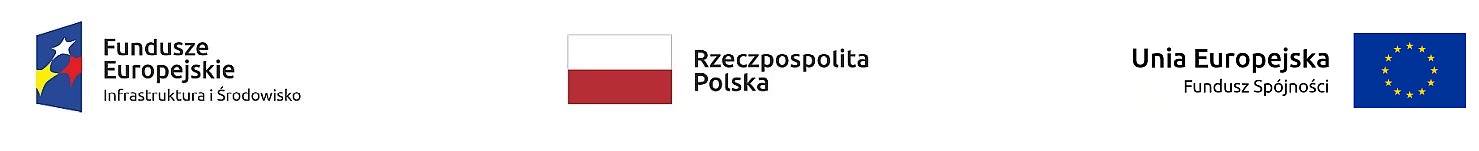 Załącznik nr 2 do SIWZ wzór umowyUMOWA  O WYKONANIE DOKUMENTACJI PROJEKTOWO-KOSZTORYSOWEJ WRAZ Z PEŁNIENIEM NADZORU AUTORSKIEGONR CRU/…………/…………		zawarta w dniu…………………..w Policach pomiędzy:GMINĄ POLICEul. Stefana Batorego 3NIP 851-10-00-695,  REGON …………… reprezentowaną przez:Władysława Diakuna-BURMISTRZA POLICzwaną dalej Zamawiającymareprezentowanym przezzwanym dalej Wykonawcą lub ProjektantemNiniejsza umowa została zawarta w oparciu o zamówienie publiczne przeprowadzone w trybie przetargu nieograniczonego zgodnie z ustawą z dnia 29.01.2004 r. Prawo zamówień publicznych (t.j, Dz. U. z 2017 r. poz. 1579 ze zm.).PRZEDMIOT UMOWYZamawiający zleca, a Wykonawca przyjmuje do wykonania opracowanie kompletnej dokumentacji projektowo-kosztorysowej, a także pełnienie nadzorów autorskich, wraz z uzyskaniem wymaganych prawem pozwoleń, uzgodnień i decyzji administracyjnych umożliwiających realizację robót budowlanych na zadanie pn.:„Budowa infrastruktury drogowej na terenie miasta Police na potrzeby Budowy Szczecińskiej Kolei Metropolitalnej (Linia 406: Budowa węzłów przesiadkowych wraz z urządzeniami związanymi z integracją transportu: 1. Stacja Police; 2. Przystanek Police Piłsudskiego)”, zwane dalej "Zadaniem", w ramach Projektu Budowy Szczecińskiej Kolei Metropolitalnej z wykorzystaniem istniejących odcinków linii kolejowych nr 406, 273, 351.Szczegółowy zakres przedmiotu umowy przedstawiają następujące dokumenty, które będą uważane oraz odczytywane i interpretowane w następującej kolejnościNiniejsza Umowa.Specyfikacja Istotnych Warunków Zamówienia (SIWZ).Oferta WykonawcyWyciąg ze Studium Wykonalności Szczecińskiej Kolei Metropolitalnej Etap VII Tom I.Wypisy i wyrysy z miejscowych planów zagospodarowania przestrzennego.Wszelkie inne dokumenty dołączone do zadania.Dokumenty wymienione wyżej należy traktować jako wzajemnie wyjaśniające się i uzupełniające w tym znaczeniu, iż w przypadku stwierdzenia jakichkolwiek rozbieżności lub wieloznaczności nie będzie to powodowało w żadnym przypadku ani ograniczania zakresu Przedmiotu Umowy, ani ograniczenia zakresu wymaganej staranności. W przypadku rozbieżności lub sprzeczności pomiędzy ww. dokumentami, pierwszeństwo dokumentów będzie zgodne ze wskazaną powyżej kolejnością w jakiej zostały wymienione.W ramach przedmiotu zamówienia Wykonawca zobowiązany jest w szczególności do:sporządzenia wspólnej koncepcji projektowej dla ETAPU I i ETAPU II opisanych w ust.4, na podstawie wstępnych założeń ujętych w Studium Wykonalności Szczecińskiej Kolei Metropolitalnej Etap VII Tom I oraz zgodnie z zakresem opisanym w Specyfikacji Istotnych Warunków Zamówienia, która stanowi integralną część niniejszej umowy .Opracowania wielobranżowej dokumentacji projektowo- kosztorysowej wraz z uzyskaniem ostatecznego dokumentu umożliwiającej prowadzenie robót budowlanych, zgodnie z obowiązującymi przepisami dla każdego z etapów określonych w ust. 4 niniejszego paragrafu.Jako dokument umożliwiający prowadzenie robót budowlanych rozumie się decyzję o zezwoleniu na realizację inwestycji drogowej lub decyzję o pozwoleniu na budowę. W szczególnym przypadku, o ile jest to zgodne z powszechnie obowiązującymi przepisami, Zamawiający może dopuścić do realizacji danego ETAPU na podstawie zaświadczenia o braku sprzeciwu do zgłoszenia robót nie wymagających pozwolenia na budowę.   Sprawowanie Nadzoru Autorskiego dla zaprojektowanych robót,Usuwanie wad i usterek w ramach rękojmi i gwarancji jakościZakres przedmiotu zamówienia obejmuje:1) sporządzenie projektów budowlano-wykonawczych (wszystkich branż) z podziałem na etapy:ETAP I będzie obejmować:CZĘŚĆ Aprzebudowę skrzyżowania ulic Piłsudskiego i Wkrzańskiej, gdzie zostanie wybudowane rondo dwupasmowe o średnicy wewnętrznej 24,0 m. Do ronda włączona zostanie nowa droga biegnąca wzdłuż torów kolejowych w kierunku ul. Siedleckiej, stanowiąca dojazd do parkingu Park&Ride oraz wjazd na teren istniejącego placu z usługami. Przebudowa skrzyżowania wymagać będzie przebudowy ul. Piłsudskiego na odcinku ok. 250 m;wykonanie wzdłuż ulicy Piłsudskiego, wokół ronda oraz wzdłuż nowej ulicy ścieżki rowerowej stanowiącej dojazd dla rowerzystów do parkingu Bike&Ride, zlokalizowanym przy przystanku kolejowym;wykonanie parkingu Park&Ride o powierzchni ok.0,17 ha;wykonanie pod wiaduktem kolejowym przystanków komunikacji miejskiej, które będą umożliwiały bezpośrednia przesiadkę pomiędzy komunikacja autobusową na terenie Gminy Police a komunikacją kolejową SKM;CZĘŚĆ Bprzebudowę układu drogowego w rejonie stacji. Po stronie zachodniej przebudowana zostanie ulicy Siedlecka ze zmianą jej przebiegu wraz z budową skrzyżowania w formie ronda jednopasowego o średnicy wewnętrznej wyspy 20,0 m na połączniu z nowa ulicą projektowana wzdłuż torów kolejowych. Nowa ulica zostanie wykonana w zakresie niezbędnym, aby umożliwić dojazd do parkingu Park&Ride o pow. 0,16ha na 78 miejsc.wykonanie dróg rowerowych wzdłuż całej inwestycji wraz z parkingiem rowerowym przy stacji kolejowej;wykonanie wzdłuż nowej ulicy zatoki postojowej  taxi I Kiss&Ride;określenie lokalizacji oraz posadowienia ( podłączenie, ustawienie, dostawa) na przystankach komunikacji miejskiej tablic systemu dynamicznej informacji pasażerskiej, kasowników i biletomatów. Uzgodnienie z PKP PLK i SSOM lokalizacji i sposobu podłączenia w/w urządzeń.po stronie wschodniej przebudowa fragmentu ulicy Batorego oraz Szkolnej w zakresie umożliwiającym wykonanie przystanków komunikacji miejskiej oraz dojazd do parkingów zlokalizowanych wzdłuż peronu 1 stacji, gdzie zlokalizowano 35 miejsc parkingowych, postój TAXI oraz zatokę Kiss&Ride. określenie lokalizacji oraz posadowienia ( podłączenie, ustawienie, dostawa) na przystankach komunikacji miejskiej tablic systemu dynamicznej informacji pasażerskiej, kasowników i biletomatów. Uzgodnienie z PKP PLK i SSOM lokalizacji i sposobu podłączenia w/w urządzeń.       ETAP II będzie obejmować:wykonanie dwóch skrzyżowań typu rondo na odcinku ok. 400 m nowo budowanej ulicy;wykonanie stanowisk postojowych;wykonanie ścieżek rowerowych i chodnikówwykonanie parkingu Park&Ride;               ETAP I (cześć A i B) i ETAP II będzie obejmował:budowę kanalizacji deszczowej;budowę oświetlenia pasa drogowego; przebudowę kolizji z istniejącymi sieciami uzbrojenia podziemnego;wykonanie zagospodarowania terenu zielenią i mała architekturą;opracowanie projektu stałej organizacji ruchu drogowego;opracowanie projektu czasowej organizacji ruchuustawienie na przystankach komunikacji miejskiej tablic systemu dynamicznej informacji pasażerskiej, biletomatów oraz kasownikach na peronach kolejowych;Opracowanie przedmiaru robót i kosztorysów inwestorskich z podziałem na ETAP I (oddzielnie dla części A i części B) i ETAP II ;  Opracowanie Specyfikacji Technicznych Wykonania i Odbioru Robót Budowlanych z podziałem na ETAP I (oddzielnie dla części A i części B) i ETAP II ;  Przygotowanie wizualizacji komputerowej- wizualizacja powinna wykazywać proponowane rozwiązania projektowe na tle stanu  istniejącego;Zamówienie będzie współfinansowane ze środków Unii Europejskiej, w ramach Programu Operacyjnego Infrastruktura i Środowisko 2014-2020, Oś priorytetowa: V Rozwój transportu kolejowego w Polsce, Działanie: 5.2 Rozwój transportu kolejowego poza TEN-T, na podstawie Umowy o dofinansowanie nr: POIS.05.02.00-00-0025/17-00 z dnia 09.05.2018r.Warunki dotyczące wykonania Koncepcji Projektowej:Koncepcja projektowa musi uwzględniać budowę niezbędnej infrastruktury podziemnej i nadziemnej, być wykonana w skali 1:500, przedstawiać w sposób przejrzysty, jednoznaczny i możliwie najpełniejszy wizję projektową całości przedsięwzięcia i ukazywać jego relacje z otoczeniem, oraz uwzględniać ważne aspekty krajobrazowe i potrzeby osób niepełnosprawnych;W ramach wykonania koncepcji projektowej Projektant przygotuje prezentację rozwiązań komunikacyjnych wraz z wizualizacją komputerową. Wizualizacja powinna wykazywać proponowane rozwiązania projektowe na tle stanu istniejącego, Wizualizacja winna być wykonana w plikach (*.jpg) lub (*.tif) w rozdzielczości 150 dpi., wydruków w formacie A3 lub A4 (*.pdf z zachowaną skalą  i zawierające oryginalne aktywne warstwy wrysowanych elementów – o rozdzielczości  min. 4000 x 2600 pikseli gwarantującej wysokiej jakości powiększenie rysunków w pliku oraz wysokiej jakości wydruki),należy zaznaczyć na rysunkach miejsca, kąta wysokości danego ujęcia na rysunku koncepcji zagospodarowania terenu,Wykonawca po zatwierdzeniu koncepcji projektowej przez Zamawiającego opracuje osobną dla każdego z ETAPÓW określonych w § 1 ust.4, dokumentację projektowo-kosztorysową wraz z uzyskaniem wszelkich ostatecznych decyzji administracyjnych, zgód, zezwoleń, itp. niezbędnych do realizacji zadania w postaci „Budowa infrastruktury drogowej na terenie miasta Police na potrzeby Budowy Szczecińskiej Kolei Metropolitalnej (Linia 406: Budowa węzłów przesiadkowych wraz z urządzeniami związanymi z integracją transportu: 1. Stacja Police; 2. Przystanek Police Piłsudskiego) w ramach Projektu Budowy Szczecińskiej Kolei Metropolitalnej z wykorzystaniem istniejących odcinków linii kolejowych nr 406, 273, 351”, w tym: decyzji ZRID, decyzji o Pozwoleniu na budowę,  lub innych dokumentów lub decyzji administracyjnych umożliwiających realizację robót budowlanych opisanych w Studium Wykonalności Szczecińskiej Kolei i niniejszej umowie.Przedmiotem Umowy objęte są również prace geodezyjne niezbędne do prawidłowego wykonania  dokumentacji projektowo-kosztorysowej, takie jak np. uzupełnienie, rozszerzenie zakresu wtórnika, wynikłe w trakcie wykonywania i uzgadniania dokumentacji projektowej i uzyskiwaniu decyzji o pozwoleniu na budowę lub innych decyzji objętych Przedmiotem Umowy. Wykonawca jest zobowiązany wykonać dokumentację projektową na aktualnym podkładzie mapowym w skali nie mniejszej niż 1:500 w formacie (*.dwg). Obowiązek uzyskania aktualnej mapy na płycie CD spoczywa na Wykonawcy.Projektant w ramach opracowania dokumentacji projektowo - kosztorysowej dla każdego z poszczególnych ETAPÓW, zobowiązany jest do:sporządzenie mapy do celów projektowych w skali 1:500 w wersji elektronicznej (*.dwg), w zakresie niezbędnym do opracowania kompletnej dokumentacji projektowej, będącej  przedmiotem zamówienia oraz wykonanie aktualnej mapy stanu władania i uzyskania wypisów z rejestru gruntów. sporządzenia dokumentacji geotechnicznej terenu objętego dokumentacją projektowo-kosztorysową, uwzględniającej kryterium wysadzinowości gruntów, nośność gruntu oraz warunki gruntowo-wodne gruntów zalegających w podłożu. Dokumentacja uwzględni w uzasadnionych przypadkach technologię wzmocnienia podłoża lub wymianę gruntów słabonośnych. Dokumentacja sporządzona zostanie po wcześniejszym wykonaniu przez Projektanta odwiertów nie rzadziej, niż co 50 metrów  na obszarze danego węzła/przystanku. Wykonawca sporządzi dokumentację geodezyjną dokumentującą położenie odwiertów i dokumentację fotograficzną z odwiertów, sporządzenia analizy odwodnienia nawierzchni parkingów z uwzględnieniem zabezpieczenia nawierzchni przed występowaniem wysadzin i przełomów, zastoisk wód opadowych oraz z przedstawieniem dla każdego z węzłów/przystanków odpowiednich rozwiązań projektowych,naniesienia współrzędnych do aktualnego układu odniesienia,sporządzenia projektów budowlanych i wykonawczych, zgodnie z Wyciągiem ze Studium Wykonalności Etap VII Tom I oraz w zakresie wynikającym z warunków technicznych i wytycznych uzyskanych od użytkownika drogi i gestorów infrastruktury technicznej, minimum w następujących branżach:  zagospodarowanie terenu, drogowa, oświetlenie,  w tym: parkingów, wiat przystankowych, itp.zasilania energetycznego automatów biletowych, kasowników, tablic, informacji pasażerskich, monitoringu miejskiego itp.kanalizacja deszczowa, odwodnienie terenu,usunięcia kolizji z istniejącym uzbrojeniem terenu,kanalizacja teletechniczna, w tym kanalizacja niezbędna do objęcia systemem monitoringu miejskiego przystanków przesiadkowych,zieleń i mała architektura, w tym ogrodzenie, inwentaryzacja zieleni, plan wycinek, plan nasadzeń, czasowa organizacja ruchu na czas budowy, stała organizacja ruchu,informacja bioz,opracowanie terenowo – prawne, w tym projekty podziału nieruchomości (w razie potrzeb),innych wymaganych specyfiką zadania,sporządzenie projektów budowlanych i wykonawczych usunięcia kolizji ujawnionych w trakcie projektowania wraz z uzyskaniem warunków technicznych i wytycznych od właścicieli i użytkowników kolidującej infrastruktury,  wykonanie wszelkich innych opracowań niezbędnych do uzyskania decyzji administracyjnych umożliwiających realizację inwestycji, w szczególności np.: inwentaryzacja obiektów kolidujących z projektowaną inwestycją zawierająca zestawienie obiektów (np. zabudowania gospodarcze, altany ogrodowe, ogrodzenia, banery reklamowe, elementy małej architektury i inne) z usytuowaniem na mapie oraz podaniem adresu, nr działki, opisem i parametrami,   projekt rozbiórki obiektów kolidujących, projekt zabezpieczenia terenów przyległych (w tym terenu ogrodów działkowych), sporządzenie przedmiarów robót (opracowane w sposób umożliwiający identyfikację pozycji w TER) , sporządzenie kosztorysów inwestorskich (opracowane w sposób umożliwiający identyfikację pozycji w TER) , sporządzenie specyfikacji technicznych wykonania i odbioru robót budowlanych, sporządzenie kosztorysu i przedmiaru w formie Tabeli Elementów Rozliczeniowych (TER),  skoordynowanie dokumentacji projektowej z innymi opracowaniami projektowymi dotyczącymi terenu przedmiotowej inwestycji,  zadaniem Projektanta będzie dotarcie do dokumentacji projektowych opracowanych przez SOM przygotowanie wniosków o wydanie decyzji o pozwoleniu na budowę lub Decyzji  zezwalającej na  Realizacje Inwestycji Drogowej wraz z wnioskiem o nadanie klauzuli natychmiastowej wykonalności, oraz wszelkich innych decyzji, zezwoleń, zgód niezbędnych do realizacji zadania wraz z uzyskaniem wszelkich ostatecznych decyzji administracyjnych, zgód, zezwoleń, itp. niezbędnych do realizacji Zadania, w przypadku uzyskiwania decyzji ZRID wykonanie w szczególności następujących czynności:zadanie I – wykonanie map z projektem podziału w liczbie 7 egz. zgodnie z obowiązującymi przepisami; zadanie II – po ostatecznej decyzji ZRID uzyskanie przyjęcia operatu do państwowego zasobu geodezyjnego i kartograficznego wraz z wyznaczeniem i utrwaleniem na gruncie nowych punktów granicznych w formie stabilizacji (dla działek prywatnych). Wystąpienie z wnioskiem do Wydziału Geodezji, Katastru i Kartografii Starostwo Powiatowego (załączając kopie map z projektem podziału i wykazów zmian danych ewidencyjnych – po jednym dla każdej działki) o ustalenie numeracji porządkowej dla działek powstałych po podziale. Sporządzenie wykazów zmian danych do KW.Projektant przekaże Zamawiającemu dowody przyjęcia operatu, kopii wniosku do Wydziału Geodezji, Katastru i Kartografii Starostwo Powiatowego  oraz kopii wykazów zmian danych do KW, co zostanie potwierdzone podpisanym przez Zamawiającego protokołem odbioru końcowego umowy. Prace dotyczące etapu II należy wykonać w terminie do 3 miesięcy od dnia ostateczności danej decyzji ZRiDprzygotowanie i przekazanie Zamawiającemu dokumentacji w wersji elektronicznej;przeniesienie przez Wykonawcę na Zamawiającego praw własności intelektualnej do dokumentacji na zasadach wskazanych w §9 Umowy.sporządzenie zbiorczego zestawienia kosztów dla całego zadania, uwzględniającego podział na poszczególne ETAPY do odbioru ostatniej przekazywanej dokumentacji dla danego podzadania. Wykonawca zobowiązany jest ponadto do:uzyskania klauzuli ostateczności dla dokumentów umożliwiających rozpoczęcie robót budowlanych (PRZEDSTAWICIELE STRON)Przedstawicielem Zamawiającego przy realizacji przedmiotu niniejszej umowy jest:Anna Kwiatkowska nr telefonu (091)43 118 65Krzysztof Kuśnierz  nr telefonu (091)43 118 62    Przedstawicielem Projektanta przy realizacji	przedmiotu niniejszej umowy jest Kierownik Projektu. Nr telefonu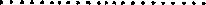 Projektant będzie dysponował Zespołem Projektowym, w skład którego wchodzą projektanci zespołu obowiązkowego  w następujących branżach: Kierownik Projektu i Zespołu Nadzoru Autorskiego...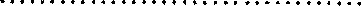 Projektant branży drogowej……………………………………………Projektant branży sanitarnej………………………………………………………Projektant w branży elektrycznej………………………………………………………..oraz specjaliści zgodnie z Załącznikiem nr 3a do SIWZ, stanowiącym integralną część niniejszej umowy.Każda zmiana osoby ze składu Zespołu Projektowego o którym mowa w ust. 3 następować może wyłącznie na wniosek Projektanta, za pisemną zgodą Zamawiającego wyrażoną na piśmie pod rygorem nieważności. Projektant do wniosku dołączy dokumenty potwierdzające, że proponowane osoby posiadają odpowiednie uprawnienia, kwalifikacje i doświadczenie zawodowe. Osoby proponowane przez Projektanta muszą spełniać wymagania opisane w SIWZ, z zastrzeżeniem ust. 5 niniejszego paragrafu.Jeżeli Projektant uzyskał w postępowaniu o zamówienie publiczne, w wyniku którego zawarto niniejszą Umowę, punkty w kryterium” Skład zespołu specjalistów” zmiana składu tego zespołu, możliwa jest w przypadku zastąpienia danego specjalisty, wchodzącego w skład zespołu, przez osobę spełniającą wymagania SIWZ. Zmiana taka wymaga zgody Zamawiającego wyrażonej na piśmie pod rygorem nieważności.Projektanci branżowi biorący udział w wykonywaniu Przedmiotu Umowy muszą posiadać aktualne ubezpieczenie obowiązkowe od odpowiedzialności cywilnej osób wykonujących samodzielne funkcje w budownictwie, zawarte w ramach przynależności do Polskiej Izby Inżynierów Budownictwa lub Izby Architektów RP.Projektant zobowiązany jest do przedłożenia Zamawiającemu, w dniu podpisania umowy  Zamawiającemu dokumentów potwierdzających — w odniesieniu do pełnego składu Zespołu Projektowego - przynależność do właściwej Izby Inżynierów Budownictwa lub Izby Architektów RP oraz opłacenie składek obowiązkowego ubezpieczenia OC i zobowiązany jest do dopełnienia tego obowiązku przez cały okres wykonywania Przedmiotu Umowy oraz okresu gwarancji jakości i rękojmi.DOKUMENTACJADokumentacja objęta Przedmiotem Umowy, w szczególności koncepcja projektowa, wizualizacja komputerowa, dokumentacja projektowo-kosztorysowa, dokumentacja geotechniczna oraz każda inna dokumentacja wytworzona przez Projektanta, o której mowa w Umowie, zwana dalej „Dokumentacją” oznacza wszelką dokumentację niezbędną do realizacji robót budowlanych (Zadania). Projektant jest zobowiązany wykonać Dokumentację  zgodnie z powszechnie obowiązującym stanem prawnym oraz uzyskać wszelkie uzgodnienia, opinie, sprawdzenia, warunki techniczne, decyzje, pozwolenia, wytyczne projektowania właścicieli i użytkowników infrastruktury technicznej i zatwierdzenia Dokumentacji wymagane obowiązującymi przepisami prawa. W szczególności dokumentację projektową, przedmiary, kosztorysy, specyfikacje techniczne wykonania i odbioru robót, informację dotyczącą bezpieczeństwa i ochrony zdrowia, należy wykonać zgodnie z:Wyciągiem ze Studium Wykonalności Szczecińskiej Kolei Metropolitalnej Etap VII Tom I;Standardami oznakowania i wykonania parkingów P&R i B&R oraz wybranych elementów małej architektury przystankowej na terenie Szczecińskiego Obszaru Metropolitalnego,Powszechnie obowiązującymi przepisami, w szczególności techniczno – budowlanymi, m.in. wymienionymi w ust. 8 niniejszego paragrafu.Zasadami wiedzy technicznej.  Projektant przekaże Zamawiającemu Dokumentację, w tym dokumentację projektowo — kosztorysową ze szczegółowym spisem zawartości, spakowaną w odpowiednie kartony z załączonym spisem dla każdego egzemplarza. Wszystkie tomy i teczki muszą być odpowiednio opisane, oznakowane i ponumerowane.Koncepcję oraz dokumentację projektowo - kosztorysową należy wykonać i przekazać Zamawiającemu w następujących ilościach:Wymagana ilość egzemplarzy w wersji drukowanej:Koncepcja (wspólna dla ETAPU I I ETAPU II)                                                       -3 egz.Projekty budowlane i wykonawcze ( dla wszystkich branż) 	                         po -5 egz. Inwentaryzacja i Projekt zieleni			                                           -5 egz. Dokumentacja geotechniczna                                                                                    -5 egz.Projekt podziału nieruchomości (jeżeli występuje)		                              -7 egz. Specyfikacje techniczne wykonania i odbioru robót                                                  -5egz.Przedmiary robót (z podziałem na etapy)                                                                 -3 egz.Kosztorysy inwestorskie (z podziałem na etapy)        			                           -2 egzInwentaryzacja, ocena stanu technicznego istniejącego                                                      - 2 egz.Tabela elementów rozliczeniowych (przedmiar i kosztorys) - po 2 egz. Zbiorcze zestawienie kosztów, w podziale na ETAP I I ETAP II                 		 -2 egz. ( dla całego Zadania, do Odbioru ostatniej dokumentacji)Zatwierdzony Projekt Czasowej organizacja ruchu                                                            - 5 egz.Zatwierdzony Projekt Stałej organizacji ruchu                                                                – 5 egz.Wymagana ilość egzemplarzy koncepcji oraz dokumentacji projektowo — kosztorysowej wraz z mapą do celów projektowych w wersji elektronicznej —2 egz. na nośniku CD lub DVD.Wersja elektroniczna dokumentacji - materiały należy przekazać w wersji „PDF” oraz w wersji edytowalnej wersja edytowalna - wszystkie materiały tekstowe takie jak opisy techniczne, zestawienia, przedmiary robót itp. należy zapisać w formatach Microsoft Word lub Microsoft Excel, a kosztorysy wyłącznie w formacie Excel. Wszystkie materiały rysunkowe należy zapisać w formacie AutoCad (przekazane z właściwym stylem wydruku).Wizualizacje należy zapisać w formacie jpg lub tif. Pliki nie powinny mieć zabezpieczenia przed kopiowaniem,wersja „pdf” - zeskanowana dokumentacja w kolorze wraz z podpisami oraz wydruki do pdf wersji edytowalnej. Załączniki formalno-prawne w tym: decyzje, opinie, ekspertyzy, pozwolenia i uzgodnienia Wykonawca przekaże w oryginałach i na nośniku elektronicznym CD lub DVD w formacie (*.pdf).Pliki nie mogą posiadać zabezpieczenia przed kopiowaniem. Wszystkie pliki wersji elektronicznej powinny umożliwiać odtworzenie materiałów w wersji kolorowej i czytelnej. Do opracowania w formie elektronicznej należy załączyć kolorowe skany wszystkich uzyskanych opinii, warunków, uzgodnień itp. Wykonawca przekaże Zamawiającemu formę elektroniczną dokumentów objętych przedmiotem zamówienia, która będzie zgodna z formą papierową ww. opracowań, tj. forma elektroniczna będzie zawierać wszelkie podpisy i pieczątki, naniesione na papierze, w trakcie dokonywanych ustaleń i uzgodnień.Wykonawca zobowiązany jest również w ramach umowy wykonać wszelką dodatkową dokumentację niezbędną do dokonania uzgodnień, we własnym zakresie i na własny koszt. Projektant wraz z dokumentacją projektowo - kosztorysową zobowiązany jest przedłożyć oświadczenie o kompletności, we wszystkich wymaganych branżach, dokumentacji projektowo- kosztorysowej stanowiącej przedmiot niniejszej Umowy oraz oświadczenie, że dokumentacja ta została wykonana w sposób zgodny z wymogami określonymi w ustawie z dnia 7 lipca 1994 r. Prawo budowlane (t.j, Dz. U. z 2017 r. poz. 1332 z późn. zm.) i innymi powszechnie obowiązującymi przepisami prawa.Dokumentacja, w tym dokumentacja projektowo - kosztorysowa wykonywana na podstawie niniejszej umowy będzie podstawą do ogłoszenia przetargu nieograniczonego na wykonanie robót budowlanych Zadania, w związku z tym jej kompletność, zawartość i szczegółowość powinna być wystarczająca dla tego celu. Dokumentacja projektowo — kosztorysowa oraz specyfikacje techniczne wykonania i odbioru robót powinny służyć do precyzyjnego opisania przedmiotu zamówienia oraz ustalenia wartości zamówienia na roboty budowlane.Wykaz podstawowych przepisów obowiązujących przy sporządzaniu dokumentacji: Ustawa z dnia 21 marca 1985 r. o drogach publicznych (t.j. Dz. U. z 2017 r. poz. 2222 z późn, zm,);Ustawa z dnia 7 lipca 1994 r. Prawo Budowlane (t.j. Dz. U. z 2017 r. poz. 1332 z późn. zm.);Ustawa z dnia 10 kwietnia 2003 r. o szczególnych zasadach przygotowania i realizacji inwestycji w zakresie dróg publicznych (t.j. Dz. U. z 2017 r. poz. 1496 z późn. zm.);Ustawa z dnia 29 stycznia 2004 r. Prawo zamówień publicznych (t.j. Dz. U, z 2017 r. poz. 1579.);Rozporządzenie Ministra Transportu i Gospodarki Morskiej z dnia 2 marca 1999 r. w sprawie warunków technicznych, jakim powinny odpowiadać drogi publiczne i ich usytuowanie (t.j. Dz. U. z 2016 r. poz. 124);Rozporządzenie Ministra Infrastruktury oraz Spraw Wewnętrznych i Administracji z dnia 31 lipca 2002 roku w sprawie znaków i sygnałów drogowych (Dz. U. 2002 nr 170 poz. 1393 z późn. zm.);Rozporządzenie Ministra Infrastruktury z dnia 23 czerwca 2003 r. w sprawie informacji dotyczącej bezpieczeństwa i ochrony zdrowia oraz planu bezpieczeństwa i ochrony zdrowia (Dz. U. z 2003 r. Nr 120, poz. 1126);Rozporządzenie Ministra Infrastruktury z dnia 3 lipca 2003 roku w sprawie szczegółowych warunków technicznych dla znaków i sygnałów drogowych oraz urządzeń bezpieczeństwa ruchu drogowego i warunków ich umieszczania na drogach (Dz. U. z 2003 r. Nr 220, poz. 2181 z późn. zm.);Rozporządzenie Ministra Infrastruktury z 23 września 2003 r. w sprawie szczegółowych warunków zarządzania ruchem na drogach oraz wykonywania nadzoru nad tym zarządzaniem (t.j. Dz. U. z 2017 r. poz. 784);Rozporządzenie Ministra Infrastruktury z dnia 18 maja 2004 r. w sprawie metod i podstaw sporządzania kosztorysu inwestorskiego, obliczania planowanych kosztów prac projektowych oraz planowanych kosztów robót budowlanych określonych w programie funkcjonalno-użytkowym (Dz. U. z 2004 t. Nr 130, poz. 1389);Rozporządzenie Ministra Infrastruktury z dnia 2 września 2004 r. w sprawie szczegółowego zakresu i formy dokumentacji projektowej, specyfikacji technicznych wykonania i odbioru robót budowlanych oraz programu funkcjonalno-użytkowego (t.j. Dz. U. z 2013 r. poz. 1 129);Rozporządzenie Ministra Transportu, Budownictwa i Gospodarki Morskiej z dnia 25 kwietnia 2012 r. w sprawie szczegółowego zakresu i formy projektu budowlanego (Dz. U. z 2012 r. poz.462 z późn. zm.);Rozporządzenie Ministra Transportu, Budownictwa i Gospodarki Morskiej z dnia 25 kwietnia 2012 r. w sprawie ustalania geotechnicznych warunków posadowienia obiektów budowlanych (Dz.U. z 2012 r. poz. 463);Rozporządzenie Rady Ministrów z dnia 3 października 2016 r. w sprawie Klasyfikacji Środków Trwałych (Dz.U. z 2016 r., poz. 1864);Standardy projektowe i wykonawcze systemu rowerowego Miasta Szczecin;Warunki techniczne wydane przez zarządcę drogi oraz gestorów infrastruktury podziemnej w zakresie opracowania np. WGKiM Urzędu Miejskiego w Policach, ENEA, ENEOS itp.;Wytyczne projektowania i wykonawstwa sieci, urządzeń i obiektów wod-kan — Wydane przez Zakład Wodociągów i Kanalizacji w Policach .Wytyczne Ministerstwa Infrastruktury i Rozwoju  z 8 maja 2015r. w zakresie  realizacji zasady równości szans i niedyskryminacji, w tym dostępności dla osób z niepełnosprawnościami oraz zasady równości szans kobiet i mężczyzn w ramach funduszy unijnych na lata 2014-2020;ustawy z dnia 27 kwietnia 2001 r. Prawo ochrony środowiska (tekst jednolity: Dz.U.  z 2017 r., poz. 519, z późn. zm.)ustawy z dnia 16 kwietnia 2004 r. o ochronie przyrody (tekst jednolity Dz. U. z 2016 r., poz. 2134 z późn. zm.),Innych obowiązujących przepisów prawa dotyczących przedmiotowej inwestycji, w tym zaprojektowania wszelkich możliwych udogodnień dla osób niepełnosprawnych, ujętych w programie rządowym Dostępność Plus. OBOWIĄZKI PROJEKTANTADo obowiązków Projektanta w ramach określonego w umowie wynagrodzenia należy w szczególności opracowanie Przedmiotu Umowy, w sposób zgodny z powszechnie obowiązującymi przepisami oraz wewnętrznymi aktami obowiązującymi na terenie Gminy Police, opinii, sprawdzeń, warunków technicznych, wytycznych projektowania właścicieli i użytkowników infrastruktury technicznej, pozwoleń i zatwierdzeń dokumentacji wymaganych obowiązującymi przepisami.Wykonawca w ramach wynagrodzenia za wykonanie Przedmiotu Umowy w szczególności zobowiązany jest do :przedstawienia Zamawiającemu w terminie podpisania Umowy składu zespołu projektowego oraz specjalistów zgodnie z Ofertą, wraz z kopiami uprawnień potwierdzonymi za zgodność z oryginałem wraz z aktualnym zaświadczeniem o posiadaniu wymaganego ubezpieczenia od odpowiedzialności cywilnej.skoordynowania Przedmiotu Umowy z innymi opracowaniami projektowymi dotyczącymi przedmiotowej inwestycji, w szczególności z wymienionymi w §2 ust.4 pkt 12).opracowania dokumentacji projektowej i materiałów przetargowych w terminach ustalonych w umowie oraz w sposób zgodny z ustaleniami określonymi w miejscowym planie zagospodarowania przestrzennego, opiniami i zaleceniami Zamawiającego, wymaganiami wynikającymi z przepisów obowiązującego prawa, tym techniczno-budowlanymi i normami oraz zasadami wiedzy technicznej. zapewnienia udziału w opracowaniu dokumentacji osób posiadających odpowiednie uprawnienia, w tym uprawnienia budowlane do projektowania w odpowiedniej specjalności oraz wzajemne skoordynowanie techniczne wykonanych przez te osoby opracowań projektowych, zapewniające uwzględnienie zawartych w przepisach prawa zasad bezpieczeństwa i ochrony zdrowia w procesie budowy, z uwzględnieniem specyfiki projektowanych obiektów budowlanych.sporządzenia informacji dotyczącej bezpieczeństwa i ochrony zdrowia zgodnie z rozporządzeniem Ministra Infrastruktury z dnia 23 czerwca 2003r. w sprawie informacji dotyczącej bezpieczeństwa i ochrony zdrowia oraz planu bezpieczeństwa i ochrony zdrowia (Dz.U. Nr.120 poz. 1126.);określenia obszaru oddziaływania Zadania.wyjaśniania wątpliwości dotyczących Dokumentacji i zawartych w niej rozwiązań;uzyskania wszystkich wymaganych prawem zatwierdzeń, decyzji(np. decyzji środowiskowej) i pozwoleń niezbędnych do realizacji przedmiotu umowy oraz niezbędnych do realizacji robót budowlanych, z odpowiednimi organami, gestorami mediów a także (w razie konieczności) uzyskania uzgodnień p.poż. oraz uzgodnień międzybranżowych dla projektu budowlanego i wykonawczego,brania udziału - na pisemne zaproszenie Zamawiającego - we wszystkich spotkaniach koordynacyjnych/ roboczych – zarówno w trakcie projektowania, jak i w trakcie procedur przetargowych na realizację robót budowlanych – w celu bieżącego rozwiązywania wyłonionych problemów i dokonywania niezbędnych uzgodnień,udzielania Zamawiającemu w terminie wskazanym przez Zamawiającego, nie krótszym jednak niż 3 dni robocze, pisemnych wyjaśnień na pytania wykonawców w toku postępowania o udzielenie zamówienia publicznego na wykonanie robót budowlanych dla zadania inwestycyjnego,w przypadku konieczności uwzględnienia w dokumentacji projektowej obszarów leżących poza terenem inwestycji lub wystąpienia kolizji sieci, urządzeń, obiektów budowlanych w celu dostosowania stanu istniejącego do projektowanego zadania inwestycyjnego, Wykonawca zobowiązany jest do: uwzględnienia niezbędnych uwarunkowań w dokumentacji projektowej tj. wykonania projektów dotyczących powyższych obszarów, w tym projektów dotyczących rozwiązania występujących kolizji sieci, urządzeń, obiektów budowlanych, uzgodnienia ich z właścicielami tych terenów, sieci, urządzeń obiektów oraz uzyskania niezbędnych w tym zakresie opinii, ekspertyz i pozwoleń. przygotowania oraz złożenia w imieniu Zamawiającego kompletnego wniosku o wydanie decyzji pozwolenia na budowę lub decyzji ZRID, wystąpienie o uzyskanie pozwolenia na budowę, opracowania dokumentacji projektowej w sposób zapewniający Zamawiającemu jednoznaczne opisanie przedmiotu zamówienia na wykonanie robót budowlanych dla zadania inwestycyjnego zgodnie z dyspozycją art. 29-31 ustawy z dnia 29 stycznia 2004 r. Prawo zamówień publicznych (tekst jednolity: Dz.U. z 2015 r., poz. 2164, z późn. zm.)zapewnienia sprawdzenia wykonanej Dokumentacji pod względem jej zgodności z obowiązującymi przepisami prawa, w tym Prawa budowlanego, techniczno- budowlanymi oraz obowiązującymi normami, przez osobę posiadającą odpowiednie uprawnienia budowlane do projektowania bez ograniczeń lub rzeczoznawcę budowlanego w odpowiedniej specjalności, jeśli ustawa z dnia 7 lipca 1994 r. Prawo budowlane (tekst jednolity: Dz. U z 2016 r., poz. 290, z późn. zm.), nakłada taki obowiązek,zapewnienia skoordynowania wszystkich projektów branżowych,opiniowania zmian i uzupełnień specyfikacji istotnych warunków zamówienia, Projektant w trakcie prac projektowych jest zobowiązany do dokonywania bieżących ustaleń z Zamawiającym oraz z właściwymi zarządcami infrastruktury oraz na wezwanie Zamawiającego do przedstawiania do konsultacji społecznych poszczególnych etapów prac projektowych,Projektant zapewni stawiennictwo wskazanych przez Zamawiającego członków Zespołu Projektowego i Specjalistów wskazanych w ofercie na każde żądanie Zamawiającego złożone z wyprzedzeniem min. 2 dni roboczych,Projektant zobowiązany jest do opisania w Dokumentacji rozwiązań technologicznych i zastosowanych materiałów w sposób jednoznaczny i wyczerpujący, za pomocą dostatecznie dokładnych i zrozumiały określeń. W dokumentacji projektowej nie mogą być wskazane nazwy własne, znaki towarowe, patenty lub pochodzenie oraz sformułowania, które mogłyby utrudniać uczciwą konkurencję. W przypadku gdy jest to uzasadnione specyfiką zamówienia i brakiem możliwości precyzyjnego określenia rozwiązań technologicznych oraz materiałów za pomocą dostatecznie dokładnych określeń, Projektant może zastosować określenia wskazane w zdaniu poprzednim pod warunkiem bezwzględnego zamieszczenia zapisu „lub równoważne” wskazując na minimalne wymagania techniczne materiałów lub technologii równoważnych. W przepadku użycia nazw własnych, znaków towarowych, patentów lub pochodzenia materiałów oraz sformułowań, które mogłoby utrudnić uczciwa konkurencję, projektant musi przedłożyć pisemne uzasadnienie ich użycia.Projektant zobowiązany jest do współpracy z Zamawiającym na etapie postępowania przetargowego na wykonanie robót budowlanych dla Zadania, w tym poprzez przygotowywanie propozycji odpowiedzi na pytania potencjalnych wykonawców robót budowlanych, które zostaną zadane w postępowaniu przetargowym na wyłonienie wykonawcy robót budowlanych, oraz udzielania niezbędnych konsultacji z tym związanych w postaci sformułowanych pisemnie wyjaśnień w terminie do 2 dni roboczych liczonych od przekazania Wykonawcy stosownego wniosku od Zamawiającego. Projektant podejmie wszelkie działania niezbędne do wykonania Przedmiotu Umowy, w szczególności:wystąpi do Zarządcy Drogi oraz do użytkowników urządzeń technicznych umieszczonych w pasie drogowym o podanie na piśmie wymagań  dotyczących ochrony ww. infrastruktury,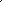 uzgodni na piśmie z Wydziałem Ochrony Środowiska Urzędu Miejskiego w Policach elementów zieleni umieszczonych w pasie drogowym.uzyska i dołączy do Dokumentacji projektowej dokumenty potwierdzające prawo Zamawiającego do dysponowania wszelkimi nieruchomościami na trasie Zadania  na cele budowlane.dokona we własnym zakresie i na własny koszt:badania stanu własności, w tym mapy ewidencyjne wraz z wypisem z rejestru gruntów, geotechniczne badania podłoża gruntowego, inwentaryzację do celów projektowania,niezbędnych uzgodnień z jednostkami zewnętrznymi i Zamawiającym, jeżeli zajdzie taka potrzeba,uzgodnienia Dokumentacji w niezbędnym zakresie przez Zespół Uzgadniania Dokumentacji Projektowych lub inne właściwe organy, urzędy, instytucje.Powyższe nie zwalnia Wykonawcy od odpowiedzialności za wykonaną Dokumentację, w tym za wszelkie błędy projektowe, które Wykonawca winien niezwłocznie naprawić po ich ujawnieniu na własny koszt. Jakiekolwiek błędy w Dokumentacji nie będą mogły stanowić dla Wykonawcy żadnej podstawy do roszczeń o zwiększenie wynagrodzenia.dokona czynności związanych z regulacjami terenowo - prawnymi przekazując Zamawiającemu m.in. dowody złożenia operatów i kopii wniosków do Wydziału Geodezji, Katastru i Kartografii Starostwa Powiatowego w Policach oraz kopii wykazów zmian do KW.Harmonogram Realizacji Zadania (Prac)Wykonawca najpóźniej w ciągu 7 dni od dnia zawarcia Umowy, przekaże Zamawiającemu Harmonogram Realizacji Zadania (rzeczowy), określający szczegółowo kolejność i zakres wykonywania prac projektowych, który będzie podlegał akceptacji Zamawiającego/Inżyniera Kontraktu,Wykonawca najpóźniej w ciągu 7 dni od dnia zawarcia Umowy,  przekaże Zamawiającemu Harmonogram Płatności (Plan Rzeczowo- Finansowy), zawierający „kamienie milowe” (zdarzenia w harmonogramie) określające stopnie zaawansowanie robót dla całego zakresu zamówienia,Wykonawca będzie na bieżąco aktualizował Harmonogram Realizacji Zadania oraz Harmonogram Płatności, i przedkładał je do akceptacji Zamawiającego w przypadku każdorazowej zmiany w celu ich omówienia podczas Narad Koordynacyjnych. Ponadto na każdorazowy wniosek Zamawiającego, Wykonawca będzie aktualizował Harmonogramy  przedkładał je do akceptacji Zamawiającego.Raporty:począwszy od dnia zawarcia umowy do dnia przekazania kompletnej dokumentacji Wykonawca winien przedstawiać raport pisemny przedstawiający aktualny stan realizacji Przedmiotu Umowy nie rzadziej niż raz na miesiąc( w ostatnim dniu miesiąca kalendarzowego, którego raport dotyczy). Do raportów należy dołączać kopie wystąpień oraz uzgodnień związanych z opracowywaniem dokumentacji projektowej,Zamawiający może zwiększyć bądź zmniejszyć częstotliwość wykonywania raportów w zależności od postępu w wykonaniu Przedmiotu Umowy. Zmiana taka nie wymaga zgody Wykonawcy, a żądanie zmiany jest dla Wykonawcy wiążące.Wykonawca zobowiązany jest do uczestnictwa w procedurze uzyskania pozwolenia na użytkowanie obiektu oraz procedur związanych z rozpoczęciem i zakończeniem procesu budowlanego wobec nadzoru budowlanego (w przypadku wystąpienia takiego obowiązku).Przed złożeniem wniosku o dokument umożliwiający prowadzenie robót budowlanych, Wykonawca przekaże Zamawiającemu 1 egz. projektu budowlanego w celu uzyskania wstępnej opinii o zgodności opracowanej dokumentacji z Przedmiotem Umowy w zakresie ogólnych rozwiązań projektowych. Zamawiający w ciągu 2 tygodni wyda opinię wraz ze zgodą na złożenie wniosku o dokument umożliwiający realizację zadania.OBOWIĄZKI ZAMAWIAJĄCEGODo obowiązków Zamawiającego należy:współdziałanie z Wykonawcą przy wykonaniu Przedmiotu Umowy, w tym udzielanie niezbędnych pełnomocnictw w celu prawidłowego wykonania Przedmiotu Umowy,sprawdzenie i odbiór Dokumentacji wg zasad określonych w § 7,zapłata wynagrodzenia przysługującego Wykonawcy za wykonanie Przedmiotu niniejszej Umowy zgodnie z zasadami określonymi w §13.ODBIORY DOKUMENTACJIWykonawca przedkłada Zamawiającemu, celem dokonania odbioru, każdą część Dokumentacji do odbioru zgodnie z Harmonogramem Realizacji Zadania, w tym dokumentację  wykonaną dla każdego z etapów wymienionych w §1 ust.4, w wersji papierowej i elektronicznej w ilościach określonych w § 4 ust. 4.  Wykonawca ponosi odpowiedzialność za wykonaną Dokumentację, m.in. zobowiązany jest do skorygowania w Dokumentacji usterek, wad, błędów i braków, w tym związanych z niezastosowaniem właściwych przepisów prawa. Ponadto Wykonawca na własny koszt wykona konieczne prace, usługi, dostawy naprawcze lub dodatkowe, zarówno w Dokumentacji, jak i w konsekwencji – w realizowanych na jej podstawie dostawach lub wykonywanych robotach budowlanych, jeżeli ich konieczność wyniknie w związku z usterkami, wadami, błędami lub brakami Dokumentacji.Żaden przegląd, uwagi, zastrzeżenie, opinie, zatwierdzenie, zalecenie lub brak przeglądu, uwag, zastrzeżeń, opinii, zatwierdzenia lub zalecenia odnośnie jakiejkolwiek Dokumentacji przez jakąkolwiek osobę po stronie Zamawiającego, Zamawiającego lub osobę czy też podmiot niezaangażowany, nie zwolnią Wykonawcy z jakiegokolwiek obowiązku lub odpowiedzialności co do Dokumentacji, nie będą stanowiły podstawy do ich ograniczenia, ani nie będą mogły być interpretowane jako przejęcie odpowiedzialności za wykonanie jakiejkolwiek części prac objętych Przedmiotem Umowy.   Wykonawca zobowiązuje się zapewnić, iż on lub też wszyscy zatrudnieni przez niego lub współpracujący z nim Podwykonawcy, w tym projektanci, specjaliści mają doświadczenie i zdolności konieczne do projektowania. Wykonawca zobowiązuje się, że Podwykonawcy, w tym projektanci, specjaliści będą do dyspozycji Zamawiającego lub podmioty zaangażowane przez Zamawiającego w celu uczestniczenia w spotkaniach i naradach. Dokumentacja zostanie sporządzona w języku polskim lub będzie dwujęzyczna, w języku polskim i angielskim. W przypadku rozbieżności wiążąca jest polska wersja językowa. Decyzję o sporządzeniu Dokumentacji w dwóch językach podejmuje Wykonawca i przekazuje ją Zamawiającemu nie później niż w terminie 14 (czternastu) dni od dnia wejścia w życie Umowy.W przedmiocie podzlecenia przez Wykonawcę Prac w zakresie projektowania stosuje się  §15 niniejszej Umowy. W przypadku podzlecenia Prac w zakresie Dokumentacji Podwykonawcom, Wykonawca zawrze w umowach z Podwykonawcami odpowiednie klauzule, pozwalające na wywiązanie się przez Wykonawcę z zobowiązań wynikających z Umowy, w szczególności zawrze postanowienia, które spowodują, iż Wykonawcy będą przysługiwały wolne od Obciążeń, w tym od roszczeń osób trzecich, majątkowe prawa autorskie lub inne Prawa Własności Intelektualnej do Dokumentacji oraz prawo własności egzemplarzy Dokumentacji w ilości i zakresie wystarczających do przeniesienia na Zamawiającego Praw Własności Intelektualnej zgodnie z §9 Umowy oraz prawo do zezwalania na wykonywanie zależnych praw autorskich. Wykonawca uzyska również nieodwołalną i bezterminową, pisemną pod rygorem nieważności, podlegającą przeniesieniu na Zamawiającego w zakresie wykonywania przez Zamawiającego zgodę twórców Dokumentacji (osób fizycznych) na wykonywanie przez Zamawiającego ich osobistych praw autorskich do Dokumentacji, w szczególności poprzez wprowadzenie lub zlecenie wprowadzenia w niej zmian, rozporządzenie powyższymi zmianami, ich adaptację, użycie na potrzeby Zamawiającego w zakresie związanym z realizacją Umowy. W przypadku niewywiązania się przez Wykonawcę z powyższych zobowiązań, Zamawiający ma prawo dochodzić od Wykonawcy odszkodowania na zasadach ogólnych.W przypadku, gdy Zamawiający powierzy wykonywanie swoich zadań osobom trzecim lub posłuży się takimi osobami, Wykonawca będzie miał prawo i obowiązek wydawania tym osobom zaleceń, mających na celu należytą koordynację realizacji Przedmiotu Umowy w zakresie wymaganym wykonywaniem Nadzoru Autorskiego. Wykonawca ponosi odpowiedzialność za wydane zalecenia. Zamawiający zobowiązany jest zawrzeć odpowiednie postanowienia w tym zakresie w umowach zawieranych z takimi osobami trzecimi lub w innych dokumentach będących podstawą powierzenia zadań takim osobom trzecim.Podczas realizacji robót budowlanych (Zadania) Wykonawca wykona każdorazowo projekt budowlany zamienny lub dokona innych zmian w Dokumentacji, w tym dokumentacji projektowej niewymagających sporządzenia projektu budowlanego zamiennego, jeżeli zmiany te będą niezbędne do wykonania Zadania zgodnie z umowami zawartymi przez Zamawiającego, przepisami prawa, normami, najlepszymi dostępnymi technikami, standardami projektowania i budowy. Wykonawca jest zobowiązany również do dokonania zmian w pozostałej Dokumentacji, o ile będzie to konieczne w celu doprowadzenia Dokumentacji do stanu zgodnego z Umową, przepisami prawa, normami, najlepszymi dostępnymi technikami, standardami projektowania i budowy. Wykonawca jest zobowiązany do wykonania zmian, o których mowa w niniejszym punkcie w terminie 7 (siedmiu) dni od chwili doręczenia mu pisemnego powiadomienia przez Zamawiającego o konieczności i zakresie takich zmian. W wypadku problemów budowlanych, czas ten ograniczony zostanie do 48 (czterdziestu ośmiu) godzin. W uzasadnionych przypadkach powyższe terminy mogą zostać wydłużone. Jeżeli Wykonawca nie wykona obowiązku w terminach określonych powyżej, Zamawiający, po wcześniejszym pisemnym uprzedzeniu Wykonawcy z wyznaczeniem terminu do wykonania tego obowiązku, może powierzyć wykonanie zmian w Dokumentacji, w tym w projekcie budowlanym innemu projektantowi na koszt i ryzyko Wykonawcy. Miejscem odbioru dokumentacji będzie siedziba Pełnomocnika Zamawiającego tj. Stowarzyszenia Szczecińskiego Obszaru Metropolitalnego. Do odbioru Dokumentacji Wykonawca przygotuje wykaz elementów przedmiotu odbioru (części Dokumentacji podlegającej odbiorowi), łącznie ze spisem treści oraz oświadczeniem Wykonawcy o tym, że Dokumentacja ta jest sporządzona zgodnie z przepisami prawa, Polskimi Normami i zasadami wiedzy technicznej, kompletna z punktu widzenia celu jakiemu ma służyć oraz wykonana z należytą starannością (oświadczenie to stanowi warunek dokonania odbioru).Przekazując kompletny projekt budowlany,  który ma zostać złożony  do właściwego organu władzy publicznej celem wydania właściwych pozwoleń, Wykonawca złoży oświadczenie, że jest on  kompletny z punktu widzenia celu, któremu ma służyć oraz, że na jego podstawie można wykonać zaprojektowane Zadanie, a ponadto, iż jest on zgodny z obowiązującymi przepisami prawa i zasadami wiedzy technicznej. Oświadczenie Wykonawcy i osoby sprawdzającej projekt budowlany będzie zgodne z art. 20 ust. 4 ustawy Prawo budowlane lub innego odpowiedniego Przepisu Prawa.  Oświadczenia, o których mowa w powyższym i niniejszym punkcie Wykonawca dołącza do przedkładanych Zamawiającemu ostatecznych wersji Dokumentacji, tj. wersji uzgodnionych z Zamawiającym i do wersji podlegających odbiorowi przez Zamawiającego, a jeżeli Wykonawca wprowadzał poprawki do Dokumentacji w ramach uzgodnień lub w ramach usuwania wad lub usterek, to takie oświadczenie Wykonawca dołącza również do każdej z poprawionych wersji Dokumentacji. Uzgodnienie, akceptacja lub odbiór przez Zamawiającego Dokumentacji nie ogranicza odpowiedzialności Wykonawcy za wykonanie Dokumentacji i Przedmiotu Umowy zgodnie z Umową oraz nie stanowi przyjęcia Dokumentacji bez zastrzeżeń w rozumieniu art. 55 ust. 4 Prawa Autorskiego lub innego odpowiedniego Przepisu Prawa. Termin na zawiadomienie Wykonawcy o przyjęciu bez zastrzeżeń Dokumentacji sporządzonej w Fazie Projektowania i w Fazie Budowy upływa wraz z zakończeniem Okresu Gwarancji Jakości dla Dokumentacji wskazanego w § 10 ust. 1 Umowy. Do upływu tego terminu Zamawiający może zgłosić Wady lub Usterki w Dokumentacji. Z czynności odbioru każdej części Dokumentacji zostanie  sporządzony Protokół odbioru określonej części Dokumentacji, podpisany przez Zamawiającego i Wykonawcę („Protokół Odbioru Częściowego Dokumentacji”). Wraz z wnioskiem o dokonanie odbioru Dokumentacji Wykonawca składa wszelkie uzyskane na podstawie tej Dokumentacji pozwolenia oraz korespondencję z organami władzy publicznej (w tym też oryginały), chyba że zostały wcześniej przekazane Zamawiającemu. Wykonawca jest zobowiązany ponadto załączyć do wniosku o dokonanie odbioru Dokumentacji  wszystkie wymagane zezwolenia na dopuszczenie do stosowania dla materiałów i urządzeń zaprojektowanych zgodnie z Dokumentacją, chyba że ich uzyskanie na tym etapie nie jest możliwe. W terminie 14 (czternastu) dni od dnia złożenia przez Wykonawcę wniosku o dokonanie odbioru danej części Dokumentacji Zamawiający przekaże Wykonawcy informację czy podpisze Protokół Odbioru Dokumentacji bez zastrzeżeń czy też  Dokumentacja została wykonana nieprawidłowo, stwierdzono w niej wady lub Usterki. Zamawiający i Wykonawca w terminie 7 dni od dnia przekazania informacji o wadach lub usterkach, o której mowa w zdaniu powyżej, dokonują  szczegółowego opisu wad lub usterek wraz z ustaleniem terminu ich usunięcia lub uzupełnienia brakujących dokumentów przez Wykonawcę („Lista Wad i Usterek Dokumentacji”), bez podpisywania Protokołu Odbioru Dokumentacji. Termin usunięcia Wad lub Usterek lub uzupełnienia brakujących dokumentów nie może być dłuższy niż 14 dni kalendarzowych od daty sporządzenia Listy Wad i Usterek Dokumentacji, chyba że Zamawiający ustali inny termin. Wraz ze sporządzeniem Listy Wad i Usterek Dokumentacji Zamawiający ustala, które z nieprawidłowości mają charakter Wad, a które Usterek. Jeżeli po dokonanym odbiorze części Dokumentacji stwierdzono Wady w tej części Dokumentacji, Zamawiający jest uprawniony wstrzymać płatność raty Wynagrodzenia za jakąkolwiek część Dokumentacji lub inne należności, do dnia usunięcia Wad przez Wykonawcę. Zamawiający niezwłocznie przekazuje Wykonawcy informację o wystąpieniu wady i wstrzymaniu płatności do czasu jej usunięcia.Po usunięciu Wad, Usterek lub uzupełnieniu brakujących dokumentów w ramach odbioru Dokumentacji, Wykonawca zawiadamia ponownie Zamawiającego o gotowości do podpisania Protokołu Odbioru Dokumentacji. Zamawiający nie może odmówić podpisania Protokołu Odbioru Dokumentacji w przypadku wystąpienia wyłącznie Usterek w Dokumentacji, które nie wpływają na dalszą terminową realizację Przedmiotu Umowy. W takim wypadku Wykonawca usunie Usterki wymienione w Liście Wad i Usterek Dokumentacji w terminach w niej wskazanych, nie dłużej niż do dnia odbioru kolejnej części Dokumentacji. Zapłata za Dokumentację podlegającą odbiorowi następuje odpowiednio zgodnie z Umową i Harmonogramem Rzeczowo-Finansowym na podstawie faktur z załączonymi podpisanymi przez Zamawiającego Protokołami Odbioru Dokumentacji, stanowiącymi podstawę do dokonania zapłaty. Przekazanie całości Dokumentacji objętej Przedmiotem Umowy zostanie potwierdzone Protokołem Odbioru Końcowego Dokumentacji.NADZÓR AUTORSKIWykonawca jest zobowiązany do udziału w spotkaniach i naradach z udziałem Zamawiającego, osób po stronie Zamawiającego, w tym inżyniera kontraktu oraz odbywania regularnych wizyt na terenie budowy w celu wykonywania nadzoru autorskiego w czasie realizacji Zadania, w tym stawiania się na terenie budowy w celu wykonania czynności w ramach nadzoru autorskiego nie później niż następnego dnia roboczego od otrzymania wniosku w tej sprawie inżyniera kontraktu lub Zamawiającego oraz stwierdzania w toku wykonywania robót budowlanych zgodności realizacji z dokumentacją projektową i uzgadniania możliwości wprowadzenia rozwiązań zamiennych w stosunku do przewidzianych w dokumentacji projektowej, zgłoszonych przez kierownika budowy lub inżyniera kontraktu - w terminach wskazanych przez inżyniera kontraktu lub Zamawiającego. Jeżeli nadzór autorski jest wykonywany niezgodnie z Umową, w szczególności zachodzi obawa wykonania Zadania niezgodnie z Umową lub opóźnienia w jego realizacji, Zamawiający, po wcześniejszym pisemnym uprzedzeniu Wykonawcy z wyznaczeniem terminu do wykonania nadzoru autorskiego zgodnie z Umową, uzasadniając swoją decyzję, może zrezygnować ze świadczonego przez Wykonawcę nadzoru autorskiego i powierzyć jego wykonywanie w zakresie sprawdzania zgodności realizacji z dokumentacją projektową. Wykonawcy nie przysługują z tego tytułu żadne roszczenia względem Zamawiającego i wyraża on zgodę na wykonanie nadzoru autorskiego przez inną osobę legitymującą się odpowiednimi uprawnieniami. Wykonawca zezwala Zamawiającemu na wyznaczenie innej osoby do sprawowania nadzoru autorskiego nad realizacją Zadania na podstawie dokumentacji projektowej w wypadku niemożliwości lub odmowy wykonywania nadzoru autorskiego przez Wykonawcę, na koszt i ryzyko Wykonawcy.Wykonawca zobowiązuje się w trakcie realizacji przedmiotu umowy pełnić nadzór autorski w każdej branży. W ramach pełnienia nadzoru autorskiego, należy między innymi: wydanie, na wniosek Zamawiającego, pisemnej opinii na temat parametrów materiałów lub urządzeń „równoważnych" zaproponowanych przez wykonawców robót na etapie analizy złożonych przez nich ofert w terminie do 3 dni roboczych od dnia otrzymania zapytania, niezwłoczne (nie później niż w ciągu 1 dnia roboczego od dnia wezwania) przybycie na budowę każdego członka Zespołu Projektowego określonego w §3 ust. 3  na każde żądanie Zamawiającego lub wykonawcy robót budowlanych i uzyskanie potwierdzenia przez Zamawiającego obecności na budowie,czuwanie w toku realizacji robót budowlanych nad zgodnością rozwiązań technicznych, materiałowych i użytkowych z dokumentacją,uzupełnianie szczegółów dokumentacji oraz wyjaśnianie wykonawcy robót budowlanych wątpliwości powstałych w toku realizacji tych robót,udział na wezwanie Zamawiającego, w odbiorze końcowym robót budowlanych realizowanych na podstawie dokumentacji stanowiącej przedmiot umowy,udział na wezwanie Zamawiającego w odbiorach częściowych,udział w cyklicznych  naradach budowy w trakcie realizacji zadania projektanta wiodącego oraz niezbędnych branżystów,uzgadniania możliwości wprowadzenia rozwiązań zamiennych do zaprojektowanych, a zgłoszonych przez innych uczestników procesu budowlanego,opiniowanie wniosków materiałowych Wykonawcy Robót Budowlanych,ustanowienie oddziału biura projektowego w Szczecinie na potrzeby realizacji przedmiotowego zadania inwestycyjnego wraz z pełną obsadą osób uprawnionych do sprawowania funkcji nadzoru autorskiego,pełnienie funkcji doradczej i konsultacyjnej wobec Zamawiającego w zakresie objętym dokumentacją,udział w sporządzaniu wniosków lub protokołów konieczności w sprawie wykonania robót dodatkowych lub uzupełniających (w przypadku żądania Zamawiającego lub Nadzoru Inwestorskiego),opiniowania dokumentacji sporządzonej przez Wykonawcę Robót Budowlanych (w przypadku żądania Zamawiającego lub Nadzoru Inwestorskiego),sprawowanie aktywnego nadzoru autorskiego, weryfikowania, doboru oraz koordynacji w zakresie szczegółowych rozwiązań wykonawczych,wykonywanie dodatkowych opracowań projektowych niezbędnych dla zapewnienia prawidłowej realizacji projektu,sporządzanie „Karty nadzoru autorskiego”, stanowiącej sprawozdanie z wykonania czynności nadzoru autorskiego za dany miesiąc. Wykonanie czynności nadzoru autorskiego będzie każdorazowo potwierdzone wpisem do karty nadzoru autorskiego, potwierdzonej przez Inspektora Nadzoru Zamawiającego.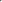 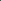 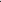 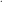 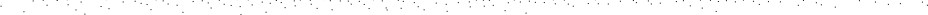 w razie konieczności nanoszenie zmian do zatwierdzonej dokumentacji projektowej podczas wykonywania robót wraz z pisemnym potwierdzeniem na oświadczeniu, o którym mowa w art. 57 Prawa budowanego.Zmiany i uzupełnienia wprowadzone przez Projektanta do dokumentacji projektowej w czasie sprawowania nadzoru autorskiego będą dokumentowane przez:zapisy na rysunkach wchodzących w skład dokumentacji projektowej, opatrzone odpowiednimi odnośnikami, datą wykonania, nazwiskiem i podpisem projektanta będącego Członkiem Zespołu Nadzoru Autorskiego,rysunki zamienne lub uzupełniające w 2 egz. z opisami i informacją, jaki element projektu zastępują, opatrzone datą wykonania, numerem rewizji, nazwiskiem i podpisem projektanta będącego Członkiem Zespołu Nadzoru Autorskiego,protokoły uzgodnień lub notatki służbowe podpisane przez Strony i załączone do Kart nadzoru autorskiego,Wpisy do dziennika budowy.PRAWA WŁASNOŚCI INTELEKTUALNEJ (PRAWA AUTORSKIE)W ramach Wynagrodzenia, z dniem wydania Zamawiającemu  egzemplarzy nośników, na których zapisana jest każda z części Dokumentacji, w tym przekazania Zamawiającemu papierowych egzemplarzy Dokumentacji, Wykonawca przenosi na Zamawiającego prawo własności nośników z Dokumentacją (dotyczy to zarówno wersji roboczych, projektów, draftów, jak i wersji ostatecznych).Wykonawca z chwilą przekazania Zamawiającemu Dokumentacji przenosi na Zamawiającego autorskie prawa majątkowe do Dokumentacji  w celu wybudowania, użytkowania, utrzymania, napraw Zadania, w tym na następujących polach eksploatacji:prawo do wielokrotnego zastosowania Dokumentacji lub jej części,prawo do korzystania i rozporządzania autorskimi prawami majątkowymi do Dokumentacji , w całości lub części na rzecz dowolnych podmiotów, na wszystkich polach eksploatacji, o których mowa w art. 50 ustawy z dnia 4 lutego 1994 roku        o prawie autorskim i prawach pokrewnych,w zakresie utrwalania i zwielokrotniania – poprzez wytwarzanie dowolną techniką egzemplarzy, w tym techniką drukarską, reprograficzną, zapisu magnetycznego oraz techniką cyfrową;w zakresie rozporządzania oryginałem lub egzemplarzami, na których zostały one utrwalone - wprowadzenie do obrotu, użyczenie lub najem/dzierżawa oryginału lub nośników, darowizna; w zakresie rozpowszechniania – poprzez udostępnianie w taki sposób, aby Zamawiający i osoby przez niego upoważnione mogły mieć do nich dostęp w miejscu i w czasie przez siebie wybranym;w zakresie używania przedstawień Zadania lub jego części, powielanych w dowolnej technice w tym poprzez fotografie lub rysunki, także jako ilustracyjne lub projektowe elementy ulotek, książek, reklam i innych wydawnictw, które Zamawiający może wytwarzać dla celów promocyjnych, reklamowych lub informacyjnych, w zakresie udostępniania dla celów rozstrzygania sporów związanych z realizacją Umowy.Zamawiający ma ponadto prawo do korzystania z Dokumentacji Wykonawcy  w celu przeprowadzenia postępowań przetargowych przez Zamawiającego, w szczególności publikacji dokumentacji w materiałach przetargowych lub udostępnienia ich podmiotom trzecim. Ponadto Zamawiający ma prawo do udzielania licencji lub przeniesienia autorskich praw majątkowych na podmioty, które na zlecenie Zamawiającego świadczą usługi, prace lub roboty w zakresie wybudowania, ulepszeń, napraw, konserwacji, remontów, przebudowy, rozbudowy Zadania. Wykonawca w ramach Wynagrodzenia Umownego wyraża zgodę (i zrzeka się uprawnienia do jej wycofania) na dokonywanie opracowań Dokumentacji (korzystanie z praw zależnych do utworów zależnych, o których mowa w art. 46 Ustawy Prawo autorskie), rozporządzanie opracowaniami oraz na wyrażanie przez Zamawiającego dalszej zgody na wykonywanie praw zależnych, w szczególności na wykonywanie, rozporządzanie i korzystanie z opracowań, adaptacji lub przeróbek Dokumentacji lub jakiejkolwiek jej części,  na polach eksploatacji, o których mowa w ust. 2 powyżej. Dotyczy to opracowań (m.in. tłumaczeń, zmiany, adaptacji, przekształceń, uzupełnień) w celu prawidłowego wykonania Umowy, umowy na roboty budowlane w zakresie Zadania oraz w zakresie wybudowania, ulepszeń, napraw, przebudowy, rozbudowy, konserwacji, remontów Zadania, włącznie z prawem do udostępnienia utworów zależnych podmiotom wykonującym na zlecenie Zamawiającego takie zadania co do Zadania lub jego części oraz w zakresie zastępczego wykonania przez osobę trzecią. W przypadku wykonania opracowań Dokumentacji, o których mowa w niniejszym punkcie Wykonawca nie ponosi odpowiedzialności (w formie Gwarancji Jakości, Rękojmi lub jakiekolwiek innej) za prawidłowość danych i dokumentacji powstałej w wyniku takich działań Zamawiającego oraz prac wykonanych na ich podstawie, w szczególności za spójność danych i dokumentacji powstałej w wyniku takich działań Zamawiającego z Dokumentacją, chyba że Zamawiający był zmuszony do dokonania opracowań i skorzystania z nich na skutek nieprawidłowego wykonywania Umowy przez Wykonawcę.Wykonawca w ramach Wynagrodzenia Umownego wyraża również zgodę (i zrzeka się uprawnienia do jej wycofania) na wykonywanie przez Zamawiającego w imieniu autorów Dokumentacji osobistych praw autorskich do Dokumentacji w celu prawidłowego wykonania Umowy oraz w zakresie wybudowania, eksploatacji, ulepszeń, napraw, przebudowy, rozbudowy, konserwacji, remontów Zadania, w tym w ramach zastępczego wykonania przez osobę trzecią. Dotyczy to w szczególności możliwości wprowadzania wszelkich zmian w Dokumentacji uznanych za konieczne przez Zamawiającego. Wykonawca zapewnia, że wykonywanie przez twórców Dokumentacji  ich autorskich praw osobistych nie uniemożliwi ani nie ograniczy Zamawiającemu korzystania z Praw Własności Intelektualnej nabytych na mocy niniejszego paragrafu oraz że twórcy poszczególnych utworów wyrazili odpowiednie zgody umożliwiające realizację zobowiązań i uprawnień wynikających z niniejszego paragrafu. Wraz z przekazaniem każdej z części Dokumentacji do odbioru utworu, Projektant  przekazuje kopie umów, na podstawie których nabył autorskie prawa majątkowe do poszczególnych części Dokumentacji jak i do wszelkich innych opracowań wykonanych w ramach niniejszej umowy przez Projektanta, również w ramach nadzoru autorskiego czy zobowiązań z tytułu gwarancji i rękojmi.Dla uniknięcia wątpliwości Strony potwierdzają, że zakres Praw Własności Intelektualnej  udzielanych Zamawiającemu przez Wykonawcę na mocy niniejszej Umowy, ukształtowany jest w taki sposób, aby:Zamawiający oraz podmioty działające na jego zlecenie mogli dokonywać opracowań (w szczególności tłumaczeń, zmian, adaptacji, przeróbek, uzupełnień) utworów dostarczonych Zamawiającemu w wykonaniu Umowy i korzystać z tych opracowań w zakresie opisanym w niniejszym paragrafie;w przypadku gdy Zamawiający zdecyduje się dokonać – we własnym zakresie lub poprzez podmioty trzecie, niepowiązane z Wykonawcą – modyfikacji Zadania (tj. w szczególności remontu, modernizacji) to modyfikacje te nie będą stanowiły naruszenia jakichkolwiek Praw Własności Intelektualnej, niezależnie od zakresu przedmiotowego modyfikacji, zastosowanych materiałów, części lub technologii. Naruszenia Praw Własności Intelektualnej nie będzie również stanowiło wykorzystanie utworów dostarczonych Zamawiającemu w ramach niniejszej Umowy lub ich opracowań w celu przeprowadzenia postępowań przetargowych przez Zamawiającego na wybór wykonawcy wyżej wymienionych modyfikacji Zadania;Zamawiający uzyskał Prawa Własności Intelektualnej niezbędne do wybudowania, użytkowania, utrzymania oraz napraw Zadania. Zakres ten ma zastosowanie nawet jeżeli nie jest wprost zawarty w poszczególnym postanowieniu niniejszego paragrafu.Jeżeli w związku z korzystaniem z  Praw Własności Intelektualnej przez Zamawiającego, zostanie przeciwko Zamawiającemu wszczęte jakiekolwiek postępowanie w przedmiocie roszczeń z tytułu naruszenia Praw Własności Intelektualnej osób trzecich, Zamawiający niezwłocznie zawiadomi Wykonawcę na piśmie o takim postępowaniu. Wykonawca będzie zobowiązany wziąć udział w tym postępowaniu na własny koszt, w szczególności i o ile będzie taka prawna możliwość poprzez przystąpienie do postępowania jako interwenient uboczny lub wzięcia udziału w postępowaniu w charakterze pozwanego, a w przypadku, gdy nie będzie to możliwe poprzez wyznaczenie pełnomocnika współpracującego z Zamawiającym lub działającego za Zamawiającego (wedle wyboru Zamawiającego) jak również do prowadzenia negocjacji w związku ze zgłoszonymi roszczeniami. Ponadto Wykonawca będzie zobowiązany pokryć koszty postępowania, w tym rozsądne koszty pełnomocnika prawnego Zamawiającego, koszty sądowe oraz zapłacić zasądzone lub umownie ustalone odszkodowanie lub koszty polubownego załatwienia sprawy. Strony uzgadniają, że w przypadku, gdy prawomocnym orzeczeniem zostanie stwierdzone naruszenie Praw Własności Intelektualnej przez Zamawiającego w przypadku zgodnego z Umową wybudowania, ulepszeń, napraw, konserwacji, remontów, przebudowy, rozbudowy Zadania, Wykonawca na własny koszt zapewni Zamawiającemu możliwość wykonywania takich praw.W każdym przypadku rozwiązanie Umowy,  bez względu na to z czyjej winy rozwiązanie nastąpiło, nie ma wpływu na Prawa Własności Intelektualnej do Dokumentacji. Wykonawca potwierdza, że w razie odstąpienia od Umowy, Zamawiający może bez zgody Wykonawcy upoważniać inne podmioty do korzystania z Dokumentacji w celu dokończenia projektowania Zadania bez udziału Wykonawcy lub zezwolić osobom trzecim, działającym na zlecenie Zamawiającego, na korzystanie z Dokumentacji. 
W takim przypadku Zamawiający jest także uprawniony do powierzania nadzoru autorskiego nad realizacją budowy Zadania lub jej modyfikacji osobom trzecim.Strony są uprawnione, bez ograniczenia w czasie i bez dodatkowego wynagrodzenia, do używania logo i innych znaków towarowych pozostałych Stron w publikacjach, broszurach firmowych i dokumentacji marketingowej dotyczących realizacji Umowy i Zadania, zarówno w formie pisemnej, jak i przy użyciu innych form przekazu, z zastrzeżeniem, że sposób i forma publikacji nie będzie naruszała dóbr osobistych pozostałych Stron, na co Strony wzajemnie wyrażają nieodwołalnie zgodę.W przypadku, gdy dowolna część Dokumentacji zawierać będzie wynalazek, wzór użytkowy, wzór przemysłowy, oznaczenie geograficzne, topografię układów scalonych lub inne rozwiązanie/technologię chronione prawem, w szczególności przepisami ustawy z dnia 30 czerwca 2000 roku Prawo własności przemysłowej (t.j. Dz.U. z 2017 r. poz. 776) albo umową międzynarodową, Wykonawca poinformuje o tym Zamawiającego w chwili dostarczania Zamawiającemu Dokumentacji. W celu uniknięcia wątpliwości Strony potwierdzają, iż udzielenie przez Wykonawcę Praw Własności Intelektualnej zgodnie z niniejszym paragrafem następuje bez dodatkowego wynagrodzenia, tj. jest objęte Wynagrodzeniem umownym.GWARANCJa JAKOŚCI I RĘKOJMIaWykonawca udziela Zamawiającemu Gwarancji Jakości na całość oraz każdą z części Dokumentacji powstającej w Fazie Projektowania i w Fazie Budowy („Gwarancja Jakości na Dokumentację”) na okres do dnia wygaśnięcia gwarancji lub rękojmi (w zależności co nastąpi później) udzielonych przez wykonawcę robót budowlanych wykonywanych na podstawie Dokumentacji.Odpowiednio do rozpoczęcia biegu Okresu Gwarancji Jakości na Dokumentację rozpoczyna również bieg 4 (cztero)-letni Okres Rękojmi. Okres rękojmi liczony jest od dnia odbioru końcowego Dokumentacji. W przypadku rozwiązania Umowy bieg terminów Rękojmi i Gwarancji Jakości na Dokumentację rozpoczyna się odpowiednio od dnia rozwiązania Umowy.  W przypadku odstąpienia od Umowy przez Zamawiającego i skorzystania przez Zamawiającego z uprawnienia do żądania od Wykonawcy przeniesienia na Zamawiającego praw do poszczególnych części Dokumentacji bieg terminów Rękojmi i Gwarancji Jakości na Dokumentację rozpoczyna się od dnia przeniesienia praw do Dokumentacji na Zamawiającego. W ramach Gwarancji Jakości i Rękojmi na Dokumentację, Wykonawca zobowiązuje się na pisemne wezwanie Zamawiającego usuwać wady Dokumentacji i dostarczać Zamawiającemu poprawione części Dokumentacji, co do których Zamawiający zgłosił istnienie Wady niezwłocznie, nie później niż w terminie wskazanym w wezwaniu przez Zamawiającego, nie dłuższym niż 14 dni kalendarzowych, chyba że Zamawiający i Wykonawca  uzgodnią inny termin. Przy czym w przypadku wad powodujących konieczność dokonania zmian w wydanych Pozwoleniach, Zamawiający i Wykonawca  uzgodnią termin wykonania obowiązku Wykonawcy co do zmiany odpowiedniego pozwolenia, odpowiedni ze względu na rodzaj zmienianego pozwolenia.Przez cały Okres Rękojmi i Gwarancji Jakości na Dokumentację Zamawiający może dokonywać pisemnych zawiadomień kierowanych do Wykonawcy, wskazujących na istnienie określonej wady w Dokumentacji. Niezłożenie wspomnianego zawiadomienia nie oznacza rezygnacji z przysługujących Zamawiającemu uprawnień i roszczeń w związku z występowaniem wad.Przez cały Okres Rękojmi i Gwarancji Jakości Wykonawca niezwłocznie i na swój koszt usunie wady Dokumentacji oraz powtórzy prace, dokona prawidłowych usług, dostaw lub usunie wady Zadania wynikłe z wad Dokumentacji. O ile Umowa nie stanowi w sposób wyraźny inaczej, prace i wszelkie czynności związane z usunięciem wady Dokumentacji oraz ewentualnych szkód z niej wynikających będzie wykonywał Wykonawca. Wykonawca usunie wady Dokumentacji w odpowiednim terminie po otrzymaniu wezwania Zamawiającego. Zamawiający jest uprawniony, po bezskutecznym pisemnym wezwaniu Wykonawcy i upływie wyznaczonego do tego odpowiedniego terminu, do zlecenia jej usunięcia osobie trzeciej na koszt i ryzyko Wykonawcy.Wykonawca, Podwykonawcy lub dostawcy są zobowiązani do niepodejmowania jakichkolwiek bezpośrednich lub pośrednich działań, które skutkowałyby unieważnieniem, naruszeniem, ograniczeniem, rezygnacją lub zwolnieniem Wykonawcy z obowiązków lub utratą przez Zamawiającego uprawnień wynikających z Rękojmi lub Gwarancji Jakości na Dokumentację. Ponadto Wykonawca, Podwykonawcy i dostawcy są zobowiązani do podejmowania wszelkich działań, które będą niezbędne do utrzymania w pełnym zakresie wyżej wskazanych obowiązków Wykonawcy i uprawnień Zamawiającego. W przypadku wykonania przez Wykonawcę obowiązków wynikających z Gwarancji Jakości na Dokumentację, Okres Gwarancji Jakości na Dokumentację biegnie na nowo dla tej części Dokumentacji, co do której uprawnienia z Gwarancji Jakości były realizowane. W każdym przypadku jednak taki nowy Okres Gwarancji nie będzie przekraczał 3 (trzech) lat, licząc od dnia uzyskania pozwolenia na użytkowanie Zadania. Odpowiedzialność Wykonawcy na podstawie niniejszego paragrafu za wady Dokumentacji obejmuje również odpowiedzialność za usterki Dokumentacji.Niezależnie od odpowiedzialności wynikającej z udzielonej Gwarancji Jakości Wykonawca ponosić będzie odpowiedzialność wobec Zamawiającego z tytułu Rękojmi za wady Dokumentacji, ujawnione lub zgłoszone w trakcie trwania Okresu Rękojmi na wady Dokumentacji. Wykonawca jest zobowiązany zapewnić, aby w Okresie Rękojmi za wady Dokumentacji całość, jak i każda część Dokumentacji, była wolna od wad objętych Rękojmią. Z zastrzeżeniem postanowień Umowy do odpowiedzialności Wykonawcy wobec Zamawiającego z tytułu Rękojmi zastosowanie znajdują przepisy Kodeksu cywilnego.Wykonawca ponosić będzie ponadto pełną odpowiedzialność za naprawę wszelkich awarii i szkód powstałych na skutek wad lub usterek Dokumentacji.Wykonawca może wystawić odrębny dokument gwarancyjny. W przypadku jeżeli postanowienia dokumentu gwarancji będą mniej korzystne dla Zamawiającego niż postanowienia §10 umowy, zastosowanie mają postanowienia §10 umowy. TERMIN REALIZACJI PRZEDMIOTU UMOWYWykonawca zobowiązuje się wykonać i dostarczyć Zamawiającemu w celu dokonania odbioru Dokumentację  w umówionej liczbie egzemplarzy w terminach wskazanych w Harmonogramie Realizacji Zadania, lecz całość nie później niż do dnia ……………………………………………………………( 15 miesięcy od daty podpisania umowy ), w tym:12 miesięcy na opracowanie dokumentacji projektowej3 miesiące na uzyskanie dokumentu lub decyzji na prowadzenie robót budowlanych;Sprawowanie nadzoru autorskiego — od dnia wydania Wykonawcy przez Zamawiającego polecenia rozpoczęcia wykonywania nadzoru autorskiego do dnia odbioru końcowego robót budowlanych. Planowany termin odbioru końcowego robót– II kw.2022 r.UBEZPIECZENIEWykonawca jest zobowiązany do przedstawienia Zamawiającemu w dniu podpisania umowy polisy ubezpieczeniowej odpowiedzialności cywilnej prowadzonej działalności z zakresu projektowania, na sumę gwarancyjną nie niższą niż cena ofertowa brutto. Polisa ta musi uwzględniać okres trwania prac projektowych do czasu ich zakończenia.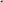 Wykonawca zobowiązany jest przedstawić, najpóźniej na 7 dni kalendarzowych przed rozpoczęciem realizacji robót budowlanych, polisę ubezpieczenia odpowiedzialności cywilnej w zakresie sprawowania nadzoru autorskiego, na sumę gwarancyjną nie niższą niż cena ofertowa brutto . Polisa ta musi uwzględniać okres trwania prac budowlanych do czasu ich zakończenia.Wymóg zawarcia ubezpieczenia będzie uważany za spełniony, jeżeli Wykonawca przedłoży:polisę ubezpieczenia odpowiedzialności cywilnej, na pełny okres wykonania dokumentacji projektowej wraz z potwierdzeniem opłaty składki w pełnej wysokości oraz oświadczenie o zobowiązaniu do kontynuowania ubezpieczenia,polisę ubezpieczenia odpowiedzialności cywilnej, na pełny okres sprawowania nadzoru autorskiego z okresem ubezpieczenia nie krótszym niż okres realizacji inwestycji wraz z potwierdzeniem opłaty składki w pełnej wysokości. Niezrealizowanie przez Wykonawcę powyższego obowiązku uprawnia Zamawiającego do odstąpienia od niniejszej umowy. W takim przypadku Zamawiający uprawniony będzie do naliczenia kary umownej zgodnie z §17 ust. 1 pkt. 3.Wykonawca zobowiązany jest do pokrycia wszelkich kwot nieuznanych przez Zakład Ubezpieczeń, wyczerpanych limitów odpowiedzialności, udziałów własnych i franszyz, do pełnej kwoty roszczenia poszkodowanego lub likwidacji zaistniałej szkody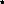 WYNAGRODZENIE 1 WARUNKI PŁATNOŚCIWykonawcy przysługuje z tytułu wykonania niniejszej umowy wynagrodzenie ryczałtowe w wysokości……………………………………………….. brutto (słownie złotych: …………………………………………………………….. ), zgodnie z Formularzem oferty stanowiącym Załącznik nr 1 niniejszej umowy z podziałem na etapy, w tym:ETAP I –część Aza wykonanie dokumentacji projektowej wynagrodzenie w wysokości ………………..zł brutto,za pełnienie nadzoru autorskiego w trakcie realizacji robót budowlanych wynagrodzenie w wysokości  . . . . . . . zł brutto.ETAP I –część Bza wykonanie dokumentacji projektowej wynagrodzenie w wysokości ………………..zł brutto,za pełnienie nadzoru autorskiego w trakcie realizacji robót budowlanych wynagrodzenie w wysokości  . . . . . . . zł brutto.ETAP IIza wykonanie dokumentacji projektowej wynagrodzenie w wysokości ………………..zł brutto,za pełnienie nadzoru autorskiego w trakcie realizacji robót budowlanych wynagrodzenie w wysokości  . . . . . . . zł brutto.Wynagrodzenie, o którym mowa w ust. 1 nie podlega podwyższeniu i obejmuje wszystkie koszty związane z wykonaniem umowy, w tym te których Wykonawca wcześniej nie przewidział.Wynagrodzenie płatne jest na podstawie faktur VAT z dołączonymi Protokołami Odbioru Dokumentacji podpisanymi przez Zamawiającego,  wystawionych przez Wykonawcę.Zamawiający dopuszcza w trakcie wykonywania dokumentacji projektowej do wystawienia:faktur przejściowych o wartości nie przekraczającej łącznie 90% wynagrodzenia umownego brutto wskazanego w §13 ust. 1 pkt.1 po odbiorze przez Zamawiającego dokumentacji projektowej wykonanej dla poszczególnych etapów, wymienionych w §1 ust.4. Wartość wykonanych prac projektowych za poszczególne etapy zostanie ustalona na podstawie procentowego udziału danego podzadania w  całości wykonanej dokumentacji określonego w §1 ust.4 przemnożonego przez 0,9 wartości wynagrodzenia określonego w § 13 ust. 1 pkt 1.  faktury końcowej dla dokumentacji w wysokości pozostałego wynagrodzenia brutto wskazanego w §13 ust.1 pkt.1 po wykonaniu i przekazaniu kompletnej dokumentacji projektowej Zamawiającemu wraz z kompletem decyzji umożliwiającymi prowadzenie robót budowlanych i wypełnieniem pozostałych obowiązków wymienionych w Umowie.Podstawą do wystawienia faktury przejściowej jest  każdorazowo Protokół Odbioru Częściowego dla danego etapu , kompletu prawidłowo wykonanej dokumentacji szczegółowo określonej w § 2 ust. 4 (z wyłączeniem obowiązku o którym mowa w § 2 ust. 4 pkt 15 lit. b) , wraz z dokumentem umożliwiającym realizację robót budowlanych z poświadczeniem jej ostateczności przez właściwy organ. W przypadku dopuszczenia do realizacji na podstawie braku sprzeciwu do zgłoszenia robót nie wymagających pozwolenia na budowę, nie jest wymagane potwierdzenie ostateczności. Kopię tego protokołu Wykonawca zobowiązany jest dołączyć do faktury przejściowej, jako integralny załącznik.Podstawą do wystawienia faktury końcowej za wykonane dokumentacje projektowe jest protokół odbioru końcowego dokumentacji potwierdzający odebranie kompletu dokumentacji projektowej dla wszystkich etapów bez uwag ( Protokół Odbioru Końcowego Dokumentacji ) wraz z realizacją wszystkich obowiązków wymienionych w Umowie (z wyłączeniem obowiązków dotyczących Nadzoru Autorskiego) łącznie z kompletem decyzji umożliwiających prowadzenie robót budowlanych ,. Kopię tego protokołu Wykonawca zobowiązany jest dołączyć do faktury końcowej, jako integralny załącznik.Należność Wykonawcy za sprawowanie nadzoru autorskiego, o którym mowa w §13 ust. 1 pkt 2 będzie płatna kwartalnie zgodnie z podziałem kwot ustalonych w zatwierdzonym przez Zamawiającego Harmonogramie Płatności. Wysokość wynagrodzenia za sprawowanie nadzoru autorskiego w poszczególnych kwartałach zostanie ustalona wg następujących zasad:Należna kwota wynagrodzenia podzielona zostanie proporcjonalnie na 10 kwartałów planowanego sprawowania NA. Podstawą i załącznikiem do wystawianych przez Wykonawcę faktur są zatwierdzone przez Zamawiającego „Karty nadzoru autorskiego”, stanowiące sprawozdanie z wykonania czynności nadzoru autorskiego za dany kwartał.Wynagrodzenie płatne będzie na podstawie faktur w terminie do 30 dni kalendarzowych, licząc od daty przyjęcia prawidłowo wystawionej faktury (wraz ze wszystkimi niezbędnymi i wymaganymi załącznikami) przez Zamawiającego, na wskazany przez Wykonawcę na fakturze rachunek bankowy.Za dzień zapłaty uważa się dzień obciążenia rachunku bankowego Zamawiającego.Do ważności przelewu wierzytelności przysługującej Wykonawcy na podstawie niniejszej umowy wymagana jest zgoda Zamawiającego wyrażona na piśmie pod rygorem nieważności.ZABEZPIECZENIE Wykonawca wniósł Zamawiającemu zabezpieczenie należytego wykonania umowy w wysokości 5% wynagrodzenia umownego  brutto tj. w wysokości: . . . . . . . . . . . . . . . . . . . . . . . . zł (słownie złotych:………………………………………………………)Wniesione zabezpieczenie przeznaczone jest na zabezpieczenie roszczeń z tytułu niewykonania lub nienależytego wykonania umowy.Zwrot zabezpieczenia przez Zamawiającego nastąpi w niżej podanych wysokościach i terminach:70 % wartości wniesionego zabezpieczenia w terminie 30 dni od dnia wykonania zamówienia w zakresie wykonania dokumentacji i uznania przez Zamawiającego za należycie wykonane w Protokole Odbioru Końcowego Dokumentacji Projektowej,30 % wartości wniesionego zabezpieczenia w terminie 15 dni po upływie rękojmi za wady.W przypadku zabezpieczenia w formie gwarancji bankowej lub ubezpieczeniowej, okres ich obowiązywania nie może być krótszy niż terminy wskazane z ust. 3. W przypadku zamiaru przedłużenia terminu wykonania przedmiotu umowy, skutkującego tym, że okres obowiązywania gwarancji bankowej lub ubezpieczeniowej byłby krótszy, aniżeli terminy wynikające z ust. 3, Wykonawca przed dokonaniem z Zamawiającym takiej zmiany zobowiązany jest do przedłużenia okresu obowiązywania zabezpieczenia w taki sposób, by po zmianie umowy w zakresie terminu wykonania umowy pokrywał się z terminem wynikającym z ust. 3 i przedłożenia Zamawiającemu dokumentu potwierdzającego takie przedłużenie.Brak przedłużenia wartości zabezpieczenia zgodnie z ust. 5 wyklucza przedłużenie terminu realizacji niniejszej umowyPODWYKONAWCYWykonawca może powierzyć wykonanie części Przedmiotu Umowy Podwykonawcom. Umowy o podwykonawstwo, o których mowa w niniejszej umowie to umowy zawarte w formie pisemnej o charakterze odpłatnym, których przedmiot stanowi część przedmiotu niniejszej umowy, zawarte między Wykonawcą a innym podmiotem zwanym Podwykonawcą.Wynagrodzenie Podwykonawcy za zlecony mu do realizacji zakres Przedmiotu Umowy nie może być wyższe niż wynagrodzenie Wykonawcy za ww. zakres.Realizacja części Przedmiotu Umowy poprzez Podwykonawców nie zmienia odpowiedzialności Wykonawcy wobec Zamawiającego za prawidłową realizację Przedmiotu Umowy. Wykonawca jest odpowiedzialny wobec Zamawiającego oraz osób trzecich za działania, zaniechanie działania, uchybienia i zaniedbania Podwykonawców w takim samym stopniu, jakby to były działania, uchybienia lub zaniedbania jego własnych pracowników.Wykonawca jest obowiązany do udzielania Zamawiającemu wszelkich wyjaśnień dotyczących prawidłowości realizacji umów z Podwykonawcami. W przypadku zawarcia przez Wykonawcę umowy o podwykonawstwo, o której mowa w ust. 2, Wykonawca zobowiązany jest do przedłożenia Zamawiającemu poświadczonej za zgodność z oryginałem kopii zawartej umowy o podwykonawstwo, w terminie 7 dni od daty jej zawarcia, jak również każdej zmiany do tej umowy w terminie 7 dni od jej wprowadzenia. Obowiązek, o którym mowa w ust. 6 dotyczy umów o podwykonawstwo bezpośrednio związanych z realizacją Przedmiotu niniejszej Umowy, o wartości równej lub większej niż 0,5 % wartości wynagrodzenia Wykonawcy określonej w §13 ust. 1, z zastrzeżeniem, że powyższy obowiązek dotyczy wszystkich umów o wartości większej niż 50 000,00 zł brutto.Termin zapłaty wynagrodzenia należnego Podwykonawcy przewidziany w umowie o podwykonawstwo nie może być dłuższy niż 7 dni od dnia otrzymania przez Wykonawcę wynagrodzenia od Zamawiającego, za dany etap projektu. W przypadku, gdy ww. termin zapłaty jest dłuższy niż 7 dni, Zamawiający wezwie Wykonawcę do zmiany ww. umowy pod rygorem wystąpienia o zapłatę kary umownej, o której mowa w §17 ust.1 pkt 11.Wykonawca będzie wyłącznie odpowiedzialny za zapłatę wynagrodzenia Podwykonawców lub Dostawców oraz zwolni Zamawiającego z jakiejkolwiek odpowiedzialności mogącej wynikać z tego tytułu. W przypadku, gdy w okresie obowiązywania Umowy lub po jego zakończeniu, Podwykonawca wystąpi wobec Zamawiającego z roszczeniami o zapłatę wynagrodzenia, Zamawiający powiadomi o tym niezwłocznie Wykonawcę, przekazując mu jednocześnie dokumenty i informacje potwierdzające istnienie tego roszczenia, o ile będzie w ich posiadaniu. W takim przypadku Wykonawca zobowiązany będzie w terminie nie dłuższym niż 5 (pięć) dni do przedstawienia Zamawiającemu:w przypadku odmowy zaspokojenia wierzytelności Podwykonawcy – informacji wraz ze wszelkimi dokumentami na potwierdzenie tej odmowy, lub propozycji określających sposób oraz termin zaspokojenia wierzytelności przysługującej Podwykonawcy. Strony zgodnie ustalają, iż brak zapłaty przez Wykonawcę części lub całości wymagalnego wynagrodzenia na rzecz Podwykonawcy lub Dostawcy stanowi nienależyte wykonanie Umowy i może stanowić przesłankę odstąpienia od umowy z przyczyn leżących po stronie Wykonawcy.11. Zamawiający ma prawo żądać:a) oświadczeń podwykonawców o wysokości wynagrodzenia wymagalnego, niewymagalnego i zapłaconego.b) dowodów zapłaty wynagrodzenia na rzecz podwykonawców (w szczególności dowodów dokonania przelewów)12. Dokumenty o których mowa w ust. 11 Wykonawca dostarczy w terminie 7 dni od dnia wystosowania przez Zamawiającego żądania. OCHRONA DANYCH OSOBOWYCHKwestie ochrony danych osobowych reguluje podpisana przez strony umowa powierzenia przetwarzania danych osobowych stanowiąca załącznik nr 4 do niniejszej umowy.KARY UMOWNE; ODSZKODOWANIE UZUPEŁNIAJĄCEStrony ustalają że Wykonawca zapłaci Zamawiającemu kary umowne w następujących przypadkach i  wysokościach: Za opóźnienie w wykonaniu umowy w terminie określonym w §11 ust. 1 - za każdy rozpoczęty dzień opóźnienia 1000 zł;za przekroczenie terminu wyznaczonego przez Zamawiającego na usunięcie wad stwierdzonych przy odbiorze przedmiotu umowy lub w okresie gwarancji - za każdy rozpoczęty dzień zwłoki 0,05% wynagrodzenia umownego brutto wskazanego w §13 ust.l pkt. 1);za odstąpienie od umowy z przyczyn leżących po stronie Wykonawcy w wysokości 10% wynagrodzenia umownego brutto wskazanego w §13 ust. l ;za brak Jakiegokolwiek Członka Zespołu Projektowego bądź Specjalistów, o których mowa w  § 3 ust.3 na spotkaniu na wezwanie Zamawiającego wysokości 300zł, za każdy stwierdzony przypadek odrębnie,100 zł za brak przedstawiciela Wykonawcy na cyklicznej naradzie budowy, za każdy stwierdzony przypadek odrębnie;300 zł za brak przedstawiciela Wykonawcy na wezwanie Zamawiającego do przybycia na budowę za każdy stwierdzony przypadek odrębnie;500 zł za każdy dzień kalendarzowy opóźnienia przy czynnościach realizowanych przez nadzór autorski w trakcie realizacji procesu budowlanego, przy czym termin zrealizowania poszczególnych czynności ustalany będzie w uzgodnieniu z Wykonawcą każdorazowo indywidualnie,za nieprzedłożenie dokumentów w terminie wskazanym w  §11 ust. 1 pkt.1 w wysokości 500 zł, za każdy dzień opóźnienia,za niedotrzymanie obowiązku wynikającego z §4 ust. 3 tj. wskazanie w przedmiocie umowy znaków towarowych, patentów oraz użycie sformułowań lub nazw własnych, które mogłyby utrudniać uczciwą konkurencje lub brak stosownego uzasadnienia, w wysokości 500 zł liczone za każdy stwierdzony przypadek odrębnie,w wysokości 2000 zł, za każde zdarzenie odrębnie, w przypadku nie przedłożenia poświadczonej za zgodność z oryginałem kopii umowy o podwykonawstwo lub każdej jej zmiany, zgodnie z postanowieniami §15 ust. 6,,za zawarcie umowy z podwykonawcą nieodpowiadającej warunkom wskazanym w §15 – 1.000 zł, za każde zdarzenie odrębnie. Kara ta zostanie naliczona w przypadku w którym Wykonawca, pomimo otrzymania od Zamawiającego wezwania nie doprowadził w terminie 7 dni, do zgodności umowy z §15,za niedostarczenie dokumentów o których mowa w §15 ust. 11 w wysokości 2.000 zł za każde zdarzenie odrębnie.za nieterminowe dostarczenie któregokolwiek z raportów/informacji, o których mowa w § 5 ust. 5 w terminach tam określonych, w wysokości 0,01 % wartości wynagrodzenia ryczałtowego brutto określonego w § 7 ust. 2 niniejszej umowy, za każdy dzień opóźnienia,za nieterminowe dostarczenie Harmonogramu Realizacji Zadania (Prac) lub Harmonogramu  Płatności zgodnie z § 5 ust.7 oraz każdej ich aktualizacji, w wysokości 500,00 zł za każdy dzień opóźnienia.Wykonawca wyraża zgodę na potrącenie naliczonych kar umownych z należnego mu wynagrodzenia.Potracenie dla swoje skuteczności nie wymaga uprzedniego wezwania Wykonawcy do zapłaty naliczonej kary umownej, lecz wyłącznie doręczenia Wykonawcy oświadczenia Zamawiającego o jej naliczeniu i oświadczenia o dokonaniu jej potrącenia z przysługującego Wykonawcy wynagrodzenia. Strony ustalają, że Zamawiający zapłaci Wykonawcy odsetki ustawowe w przypadku nieterminowej zapłaty.W przypadku poniesienia przez Zamawiającego szkody przewyższającej karę umowną Zamawiający ma prawo do odszkodowania uzupełniającego.Kary umowne są od siebie niezależne i kumulują się.Odstąpienie od umowy nie ma wpływu na możliwość dochodzenia kar umownych wynikających z niniejszej umowy.ODSTĄPIENIE OD UMOWYW przypadku, gdy Wykonawca opóźnia się z wykonaniem przedmiotu umowy tak dalece, iż nie jest prawdopodobne, żeby zdołał wykonać wszystkie prace objęte niniejszą umową w terminie, o którym mowa w §11 umowy, Zamawiający uprawniony jest bez wyznaczania terminu dodatkowego odstąpić od umowy w całości lub w części także przed upływem terminu, o którym mowa w §11 umowy zachowując uprawnienie do naliczania kar umownych i odszkodowania przewyższającego te kary.W przypadku, gdy Wykonawca nie będzie dysponował zaakceptowanym przez Zamawiającego zespołem projektantów i nie zastosuje się do wymagań umowy zgodnie z § 3  dot. zmiany składu Zespołu Projektowego, Zamawiający uprawniony jest po wyznaczaniu 14 dniowego terminu na usunięcie nieprawidłowości odstąpić od umowy zachowując uprawnienie do naliczania kar umownych i odszkodowania przewyższającego te kary.W przypadku, gdy Wykonawca nie dostarczy polisy ubezpieczeniowej zgodnie z §12 ust.2, Zamawiający uprawniony jest po wyznaczaniu 14 dniowego terminu na usunięcie nieprawidłowości odstąpić od umowy zachowując uprawnienie do naliczania kar umownych i odszkodowania przewyższającego te kary, w tym do zastąpienia nadzoru autorskiego innymi osobami na koszt Wykonawcy. Odstąpienie od umowy skuteczne jest jeżeli dokonane zostało pisemnie.Za wyjątkiem przypadku, o którym mowa w ust. l, dla skutecznego odstąpienia od umowy wymagane jest wcześniejsze pisemne wezwanie drugiej strony do wykonania umowy.ZMIANA UMOWYZamawiający przewiduje możliwość wprowadzenia zmian do niniejszej Umowy polegających na: zmianie terminu wykonania przedmiotu niniejszej umowy;zmianie wynagrodzenia umownego;zmianie zakresu przedmiotu niniejszej umowy;zmianie składu zespołu projektantów, o których mowa w §3 ust. 3 niniejszej umowy. Zmiana terminu wykonania przedmiotu umowy określonego w  ust. 1 niniejszej umowy będzie możliwa, jeżeli:pomimo dołożenia należytej staranności i wystąpienia z odpowiednim wyprzedzeniem, Projektant nie uzyska uzgodnień, opinii, warunków technicznych lub decyzji pozwalających wykonać w terminie przedmiot niniejszej umowy; nastąpi zmiana stanu prawnego lub powszechnie obowiązujących przepisów prawa, mająca wpływ na realizację przedmiotu niniejszej umowy; wystąpi konieczność: zmiany zakresu przedmiotu niniejszej umowy lub wykonania prac dodatkowych lub uwzględnienia wpływu innych przedsięwzięć i działań powiązanych z przedmiotem niniejszej umowy.Termin wykonania niniejszej umowy w zakresie sprawowania nadzoru autorskiego określonego w §11 ust.  2 niniejszej umowy może ulec zmianie w zależności od terminu: przekazania placu budowy lub terminu wykonania robót budowlanych lub terminu podpisania protokołu odbioru końcowego robót. Zmiana wynagrodzenia umownego będzie możliwa w następujących przypadkach: nastąpi zmiana przepisów wskazanych w art. 142 ust. 5 ustawy pzp; nastąpi konieczność zmiany zakresu przedmiotu niniejszej umowy, wykonania prac dodatkowych, konieczność uwzględnienia wpływu innych przedsięwzięć nie wymienionych w SIWZ, działań powiązanych z przedmiotem niniejszej umowy, bądź konieczność zaniechania części prac. W tym przypadku Projektant przedłoży wycenę prac projektowych sporządzoną w oparciu o Środowiskowe Zasady Wycen Prac Projektowych (wydanie aktualne na dzień sporządzenia) uwzględniającą aktualną na dany rok stawką za umowną jednostkę nakładu pracy. Wycena podlega akceptacji Zamawiającego.3) w przypadku konieczności sprawowania nadzoru autorskiego w czasie dłuższym lub krótszym, niż planowany okres 10 kwartałów. W tym przypadku zmienione wynagrodzenie zostanie wprowadzone aneksem do niniejszej umowy przy zastosowaniu ceny jednostkowej ryczałtowej za jeden rozpoczęty miesiąc sprawowania nadzoru,  wyliczony poprzez podzielenie na 3 ceny ryczałtowej za 1 kwartał, określonej zgodnie z zapisami § 13 ust. 7 pkt 1.W przypadku zmiany, o której mowa w art. 142 ust. 5 pkt 1 ustawy pzp wartość netto dotychczas niezafakturowanego wynagrodzenia Projektanta nie zmieni się, a określona w aneksie wartość brutto wynagrodzenia zostanie wyliczona na podstawie nowych przepisów.W przypadku zmiany, o której mowa w art. 142 ust. 5 pkt 2 i 3 ustawy pzp, strony podejmą negocjacje mające na celu ustalenie nowego wynagrodzenia projektanta. Zwiększenie wynagrodzenia nie może być wyższe niż koszty Wykonawcy wynikające ze zmiany przepisów o których mowa w art. 142 ust. 2 pkt 2 i 3 ustawy Pzp. Udowodnienie, że zmiana przepisów ma wpływ na koszt realizacji umowy leży po stronie Wykonawcy. Zmiana wysokości wynagrodzenia, o której mowa w art. 142 ust. 5 ustawy pzp obowiązywać będzie od podpisania aneksu i będzie obejmować wyrównanie za okres od dnia wejścia w życie zmian, o których mowa w ust. 8 niniejszego paragrafu.Za wyjątkiem sytuacji, o której mowa w ust. 9 niniejszego paragrafu, wprowadzenie zmian wysokości wynagrodzenia wymaga uprzedniego złożenia przez Projektanta oświadczenia wraz z uzasadnieniem oraz odpowiednimi dowodami potwierdzającymi wpływ zmian, o których mowa w ust.  11 niniejszego paragrafu na wynagrodzenie Projektanta. Zmiana zakresu przedmiotu niniejszej umowy będzie możliwa w następujących przypadkach:wystąpi konieczność uwzględnienia wpływu innych przedsięwzięć, działań powiązanych z przedmiotem niniejszej umowy;konieczność takiej zmiany wyniknie w trakcie uzyskiwania przez Projektanta uzgodnień, opinii, warunków technicznych lub decyzji; nastąpi zmiana stanu prawnego lub powszechnie obowiązujących przepisów prawa, mająca wpływ na wykonanie przedmiotu niniejszej umowy; Zmiana zostanie wprowadzona na uzasadniony wniosek Projektanta lub Zamawiającego, aneksem do niniejszej umowy, przy uwzględnieniu art. 140 ustawy pzp.Zmiana polegająca na zmianie składu zespołu projektantów lub specjalistów, o których mowa w §3 ust. 3 niniejszej umowy, następować może na wniosek Projektanta, za pisemną zgodą Zamawiającego. Projektant do wniosku dołączy dokumenty potwierdzające, że proponowana osoba posiada odpowiednie uprawnienia, kwalifikacje i doświadczenie zawodowe. Osoba  proponowana na stanowisko projektanta, o którym  mowa w § 3 ust. 3 niniejszej umowy musi spełniać wymagania opisane w SIWZ.. W przypadku, gdy Projektant wystąpi z inicjatywą zmiany albo rezygnacji z Podwykonawcy, na którego zasoby Projektant powoływał się, na zasadach określonych w art. 22a ust. 1 ustawy pzp w celu wykazania spełniania warunków udziału w postępowaniu, Projektant obowiązany będzie wykazać Zamawiającemu, że proponowany inny Podwykonawca lub Projektant samodzielnie spełnia je w stopniu nie mniejszym niż Podwykonawca, na którego zasoby Projektant powoływał się w trakcie postępowania o udzielenie zamówienia. Zmiana niniejszej umowy nastąpić może z inicjatywy Zamawiającego lub Projektanta.Nie stanowi zmiany umowy: zmiana adresów Zamawiającego i Wykonawcy;zmiana adresów do korespondencji, o których mowa w § 19 ust. 1;zmiana osób reprezentujących Zamawiającego i Wykonawcę;utrata mocy lub zmiana aktów prawnych przywołanych w treści Umowy. W każdym takim przypadku Wykonawca ma obowiązek stosowania się do obowiązujących w danym czasie aktów prawa.Zmiany wskazane w ust. 15 pkt 1 - 3 dokonywane są w drodze jednostronnego pisemnego oświadczenia danej Strony i wywołują skutek od dnia doręczenia go drugiej Stronie. POSTANOWIENIA KOŃCOWEWszelkie zawiadomienia i korespondencja związana z umową powinna być kierowana pod następujące adresy:Zamawiającego – Wykonawcy – Wykonawca jest zobowiązany do powiadomienia Zamawiającego o każdej zmianie adresu korespondencyjnego na piśmie pod rygorem nieważności W przypadku zaniechania powyższego korespondencja wysłana do Wykonawcy uznana zostanie za skutecznie doręczoną, gdy zostanie wysłana na ostatni adres lub faks znany Zamawiającemu.Niniejsza umowa podlega prawu polskiemu.W sprawach nie uregulowanych niniejszą umową mają zastosowanie przepisy polskiego prawa powszechnie obowiązującego, w szczególności przepisy kodeksu cywilnego oraz ustawy Prawo Zamówień Publicznych.Wszelkie zmiany treści umowy wymagają formy pisemnej pod rygorem nieważności.Spory rozstrzygać będzie właściwy ze względu na siedzibę Zamawiającego Sąd w powszechny.Integralną część umowy stanowią następujące załączniki:Specyfikacja Istotnych Warunków Zamówienia wraz z załącznikami; oferta WykonawcySkład zespołu projektowego (Zał. Nr 3a do siwz z oferty Wykonawcy)umowa o powierzenie przetwarzania danych osobowych. Umowę sporządzono w 4 jednobrzmiących egzemplarzach, w tym 3 egz. dla Zamawiającego i 1 egz. dla Wykonawcy.Niniejsza umowa stanowi informację publiczną w rozumieniu art.I ustawy z dnia 6 września 2001r. o dostępie do informacji publicznej (Dz. U. z 2015 r. poz. 2058 ze zm. ) i podlega udostępnieniu na zasadach i w trybie określonych w ww. ustawie.	WYKONAWCA								ZAMAWIAJĄCY……………………………………………………………………………………..